Муниципальное бюджетное образовательное учреждение« Великодворская средняя общеобразовательная школа»МЕТОДИЧЕСКАЯ РАЗРАБОТКА«ПРИОБЩЕНИЕ ДОШКОЛЬНИКОВ К КУЛЬТУРНО ИСТОРИЧЕСКОМУ НАСЛЕДИЮ РОССИИ»Приложение 1 Занятие « В русской избе»Приложение 2  Развлечение «Золотые ворота» русская народная игра, игры народов мираПриложение 3 инсценировка русской народной сказки «Каша из топора»Приложение 4 театрализованная постановка русская народная сказка «Теремок»Приложение 5 театрализованная  постановка эвенкийская сказка «Кто дал птицам песни»Приложение 6 «диагностическая карта» по приобщению дошкольников к истокам народной культурыАвтор :Воспитатель 1 категории Качалкина Наталья Алексеевна                                                                       2023 год                 КРАТКОЕ СОДЕРЖАНИЕ МЕТОДИЧЕСКОЙ РАЗРАБОТКИ «Своеобразие и индивидуальное лицо культуры создается не путем самоограничений и сохранения замкнутости, а путем постоянного и требовательного познавания всех богатств, накопленных другими народами и культурами прошлого. В этом жизненно важном для любой культуры процессе особое значение имеет познание и осмысление собственной старины, истоков собственной национальной культуры». Д. С. Лихачев Методическая разработка «Приобщение дошкольников к культурно-историческом наследию России» направлена на работу с детьми дошкольного возраста и разработана в соответствии с нормативно-правовыми документами федерального и регионального уровней. Закон Российской Федерации «Об образовании»;  Приказ Минобрнауки России от 17.10.2013 № 1155 «Об утверждении федерального государственного образовательного стандарта дошкольного образования»;  Распоряжение Правительства Российской Федерации от 29.05.2015 г. № 996-р «Стратегия развития воспитания в Российской Федерации на период до 2025 года»;  Постановление правительства Российской Федерации «О национальной доктрине образования в Российской Федерации» (на период до 2025 года). В Концепции духовно-нравственного развития и воспитания личности гражданина России подчёркнуто, что «духовное единство народа и объединяющие нас моральные ценности – это такой же важный фактор развития, как политическая и экономическая стабильность…и общество лишь тогда способно ставить и решать масштабные национальные задачи, когда у него есть общая система нравственных ориентиров, когда в стране хранят уважение к родному языку, к самобытной культуре и к самобытным культурным ценностям, к памяти своих предков, к каждой странице нашей отечественной истории». Принятые в 2013 г. Федеральные государственные образовательные стандарты дошкольного образования одними из своих принципов определяют:   • приобщение детей к социокультурным нормам, традициям семьи, общества и государства; • учет этнокультурной ситуации развития детей. Одной из задач, на которую направлен стандарт это: объединение обучения и воспитания в целостный образовательный процесс на основе духовно-нравственных и социокультурных ценностей и принятых в обществе правил и норм поведения в интересах человека, семьи, общества. Таким образом, Федеральным Государственным образовательным стандартом определены единые воспитательные процессы дошкольного образования, ориентированные на становление гражданина, любящего свой народ, свой край, свою родину, толерантно относящегося к культуре, традициям и обычаям других народов. Методическая разработка «Приобщение дошкольников к культурноисторическому наследию России» предполагает развитие познавательного интереса дошкольников, направленного на изучение культуры, истории и традиций своего этноса и других народов, населяющих Россию; формирование этнокультурных ценностей и ценностных ориентаций; формирование положительной этнической идентичности; формирование личности, способной к конструктивному, толерантному взаимодействию и общению с представителями разных этносов и культур. Исторически сложилось так, что Россия – Родина разных народов, страна, в которой проживают представители более ста шестидесяти народов и малых народностей: русские, татары, украинцы, чуваши, мордва, и др. И каждый из них по-своему самобытен и имеет богатые традиции. Все мы разные, но все вместе мы – одна большая семья, которая старается жить в мире, дружбе и согласии. Приобщая ребенка к культуре народов России, общечеловеческим ценностям, мы помогаем заложить в нем фундамент нравственности, патриотизма, формируем основы самосознания и индивидуальности. цели: формирование духовно-нравственных ценностей, накопление духовного опыта, основанного на традициях семьи, общества и национальной православной культуры у обучающихся на ступени начального общего образования.Задачи: 1. Развивать представления детей о России как огромной многонациональной стране. 2. Приобщать детей к уникальной материальной и духовной культуре народов, населяющих территорию России, к их традициям и обычаям, нравственно-эстетическим ценностям. 3. Формировать у детей духовно-нравственные качества (способность к различению добра и зла, уважение к старшим, сочувствие, отзывчивость, справедливость, вежливость, ответственность за порученное дело и др.) 4. Воспитывать желание познавать культуру своего народа, формировать бережное отношение к ней. Воспитывать бережное отношение к культуре других народов России. 5. Воспитывать патриотические чувства: любовь к родному краю, к Родине, уважение к людям других национальностей. 6. Формировать у детей культуру межнациональных отношений в условиях полиэтнического и поликультурного мегаполиса. 7. Организовать развивающую предметно-пространственную среду в группе с учетом этнокультурной специфики (создание уголков народной культуры). В методической разработке представлены работы с детьми и родителями по формированию у воспитанников духовности и общечеловеческих ценностей через приобщение к традиционной культуре народов России, диагностическая карта по приобщению дошкольников к истокам народной культуры, конспекты занятий, досугов, игры-путешествия. Определены вариативные формы работы с детьми по приобщению дошкольников к культурно-историческому наследию России: реализация краткосрочных проектов, виртуальные экскурсии, познавательные гостиные, познавательные игры-путешествия, интеллектуальные игры, конкурсы декоративно- прикладного творчества, фольклорные праздники, театральные фестивали по сказкам народов России, интегрированные занятия и др., и формы взаимодействия с родителями, способствующие привлечению родителей в образовательный процесс. ФОРМЫ РАБОТЫ В РАЗЛИЧНЫХ ОБРАЗОВАТЕЛЬНЫХ ОБЛАСТЯХИтоги работы:Собран методический материал по приобщению детей к культурно- историческому наследию народов России, (конспекты интегрированных занятий, досуги, игры- путешествия, интерактивные игры-путешествия, дидактические игры)В группах созданы уголки народной культуры, передвижные выставки «Народные музыкальные инструменты», «Сказки народов России», .Расширили знания о культуре народов, населяющих Россию, их традициях и обычаях,  повысился познавательный интерес к изучению истории и культуры своего народа.Родители стали активным участниками совместной деятельности с детьми с этнокультурным содержанием.Определены критерии сформированности представлений детей об элементах народной культуры, разработана диагностическая карта (Приложение 6 )Приложение 1 Занятие « В русской избе»Приложение 2  Развлечение «Золотые ворота» русская народная игра, игры народов мираПриложение 3 инсценировка русской народной сказки «Каша из топора»Приложение 4 театрализованная постановка русская народная сказка «Теремок»Приложение 5 театрализованная  постановка эвенкийская сказка «Кто дал птицам песни»Приложение 6 «диагностическая карта» по приобщению дошкольников к истокам народной культурыПриложение 1                                        Занятие «В русской избе»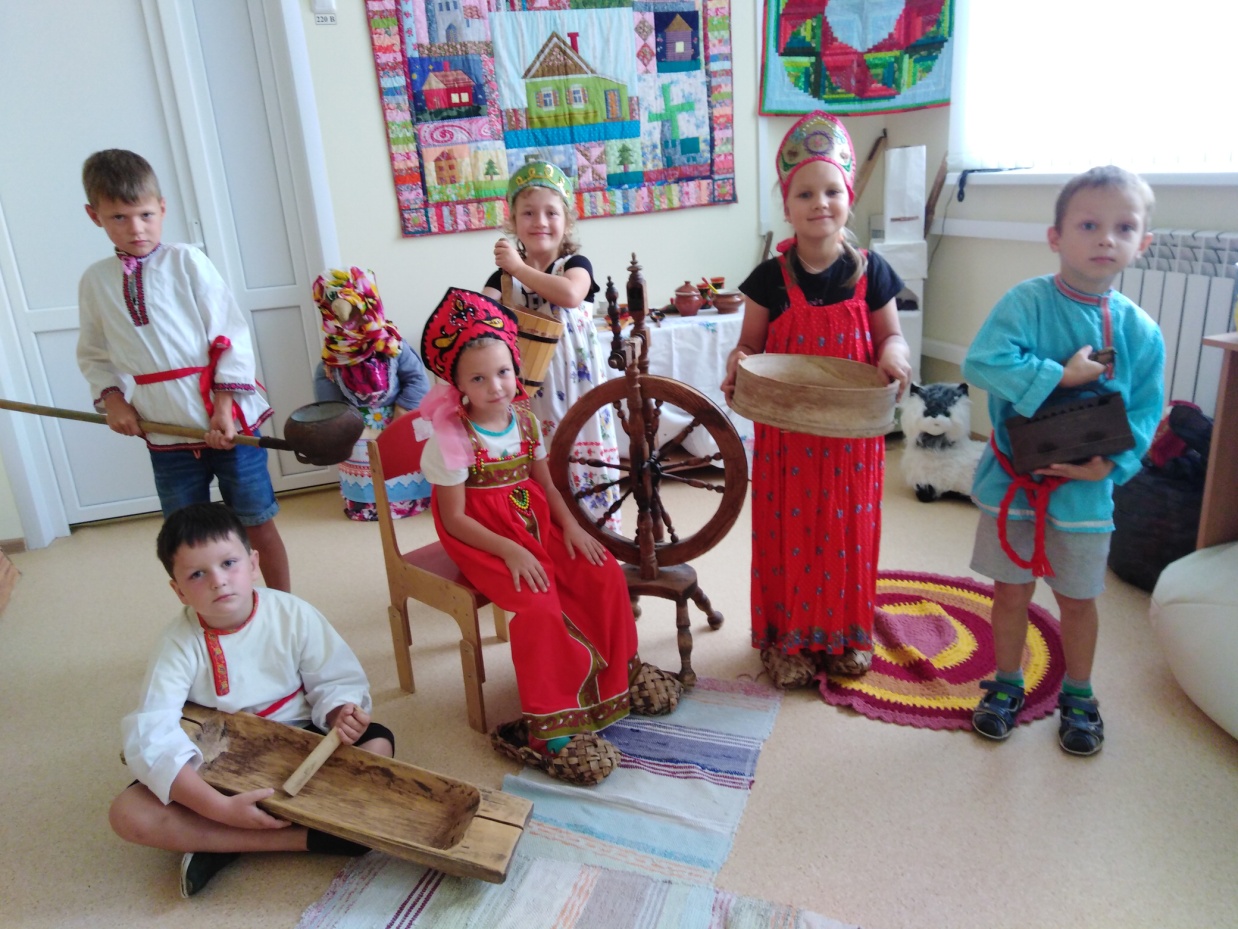  Цель: Формировать у детей дошкольного возраста интерес к истории и культуре наших предков. Задачи: - познакомить детей с внутренним убранством русской избы (печь, кухонная утварь, чугунок, ухват, сито, утюг на углях, люлька, лапти  вышитые полотенца, подзоры,); - развивать представление об элементах русской народной культуры (народные игрушки, народная музыка, фольклор); - формировать национальное самосознание через народную мудрость и потешки; - расширять у детей словарный запас, используя русский народный фольклор (потешки, заклички, народные игры , загадки и колыбельные песни); -вызвать чувство гордости за свою родину. Предварительная работа: Чтение произведений устного народного творчества и рассматривание иллюстраций к произведениям. Разучивание народных игр, потешек, песен, прибауток. Рассматривание предметов одежды русского народа и предметов быта. Прослушивание русской народной музыки. Инсценировка народной песни «Тень тень-потетень». Организация мини музея (вышивка, вязание, плетение, поделки из глины и дерева). Оборудование: Демонстративный материал: печка, чугунок, люлька, ухват, деревянные ложки, вышитые полотенца, салфетки, самодельные куклы и игрушки из дерева и глины, гребень, иллюстрации, книги, музыкальные инструменты. Музыкальное сопровождение - «Ах вы, сени...». Раздаточный материал: элементы русского костюма, деревянные ложки, заготовки для росписи балалаек, черные фломастеры, цветы, вырезанные из бумаги, клей, тарелочки с заготовками для украшения балалаек, кленки для клея. Словарная работа: Гребешок, чугунок, картуз, ухват, кокошник, сарафан, люлька, коромысло. Ход занятия. Входит купец (воспитатель) с товаром. Купец: Налетайте, покупайте!!! Есть гребешки и ложки платки и матрешки. Воспитатель: А сколько стоит твой товар? Купец: А вы загадки отгадайте и покупки забирайте. 1.Всех лохматых расчесать, кудри в косы заплетать. Делать модную прическу, помогает нам… (расческа). 2.В разнаряженной девице, перепрятались сестрицы…(матрешка). 3. Не лопата, не совок, что захватит, то в роток. Кашу, суп или окрошку. Вы узнали? Это…(ложка). Воспитатель: Откуда ты пришел к нам, в таком наряде? Купец: Я купец – молодец, продаю товар. Давным-давно на Руси люди жили подругому, не так, как сейчас. А вы хотите посмотреть? Вот у меня есть блюдечко с наливным яблочком. Воспитатель: «Катись, катись, яблочко по блюдечку. Покажи нам Русь – матушку. Воспитатель: Мы попали с вами избу русскую. Изба – это такой же дом, как у нас с вами? (ответы детей). Обратить внимание на сундук. А это что такое? Давайте посмотрим. Воспитатель вместе с детьми рассматривает содержимое. Платки, ленточки и т.д. Дети наряжаются. Что за чудо в избе стоит? (печь). Давайте подумаем, для чего нужна печь? (в печи готовили еду, на ней спали, ею обогревали жилище.) Про нее народ потешки складывал и загадки. То печет блины, то показывает сны? (печка). Воспитатель: Посмотрите, необычная кастрюля, без ручек? Как же ее достать из печи? Чтобы достать чугунок (его так называли), люди придумали ухват (металлический обруч с деревянной ручкой), он помогает не обжечься (демонстрируем ухват с чугуном). Разжигали печь дровами и ставили на угли чугунок с кашей, со щами и ждали, когда сварится, вынимали и кушали всей семьей. А ели ложками. Купец: А вот ложки расписные и маленькие и большие. Красота и внешний вид вызывают аппетит. Воспитатель: Кушали детки, а матушка приговаривала: «Умничка, Катенька, ешь кашку сладеньку, вкусную пушистую, мягкую, душистую». Еще на ложках умели играть. Давайте попробуем. (Под музыку «Ах вы сени…», дети играют на ложках). Воспитатель: Семьи были большие. По пять и больше детей. Родители работали в поле. Старшие дети помогали, присматривали за маленькими. Ухаживали за домашними животными. По утрам выгоняли коровушку пастись. Купец: (выводит коровушку) приговаривает: «Рано, рано по утру, пастушок ту-ру-ру -ру-ру! А коровка в лад ему, затянула «Му-му-му!». Воспитатель: «Ты коровушка ступай, в чисто поле погуляй, а вернешься вечерком, нас напоишь молочком! Русские люди умельцы были, мастерили все своими руками. Вышивали, игрушки делали для детей: кукол, свистульки (воспитатель обращает внимание детей на выставку). А вечером, укладывает матушка деточек спать и напевает колыбельные песенки. 1. «Ой, люли люленьки, баеньки – баюшеньки. Сладко спи по ночам, да расти по часам. 2. «Баю, бай, баю, бай. Ты, собачка не лай, белолапа не скули, мою дочку не буди». Воспитатель: (показывает детям гребешок) Кто запомнил? Что это такое? (ответы). Чтобы волосы были длинные, матушка расчесывала гребешком и приговаривала: «Чешу, чешу волосенки, расчесываю косоньку, Расти коса до пояса, не вырони ни волоса. Расти косонька до пят, все волосенки в ряд. Расти коса не путайся, маму дочка слушайся. А сыночку, приговаривала: «Ай, лады, лады, не боимся мы воды, чисто умываемся, маме улыбаемся. А вам мама говорит, когда умываетесь? Дети ответы: Водичка, водичка, умой мое личико. Чтобы глазки блестели, Чтобы щечки краснели, чтоб смеялся роток, Чтоб кусался зубок. Воспитатель: В выходные, все ездили на ярмарки. Катались на каруселях, делали покупки, ели сладости, веселились. Под музыку Калинка малинка дети танцуют, а гости подыгрывают на балалайках. Воспитатель предлагает детям украсить свою балалайку. (дети садятся за столы, украшают балалайку). Купец: (угощает сладостями, приговаривает) - «Любят маленькие детки все возможные конфетки. Кто грызет, а кто глотает, кто за щечкою катает». Воспитатель: Пряники печатные, до чего приятные. Мы не сразу их съедим, а сначала разглядим. После всего дети примеряют на себе русские костюмы, пробуют сварить кашу в чугуне, на коромысле пронести ведерки. И мн.др.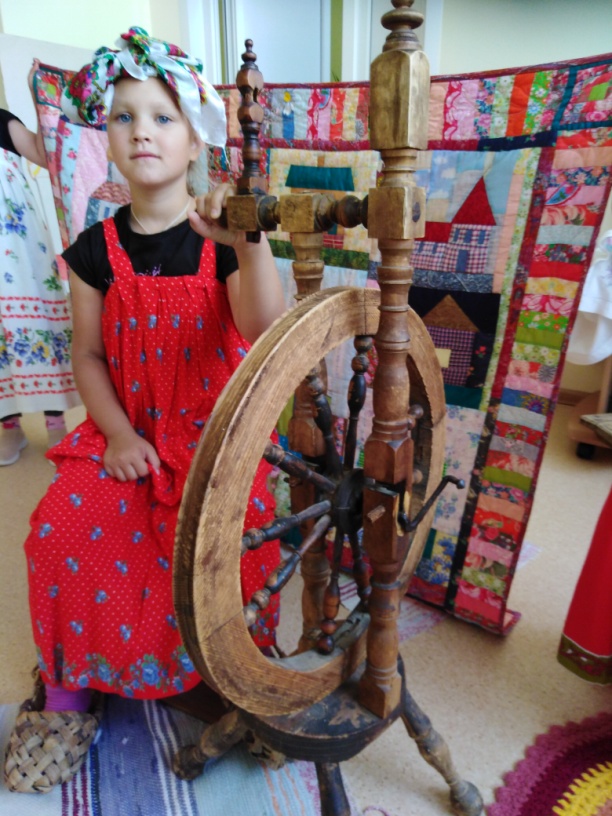 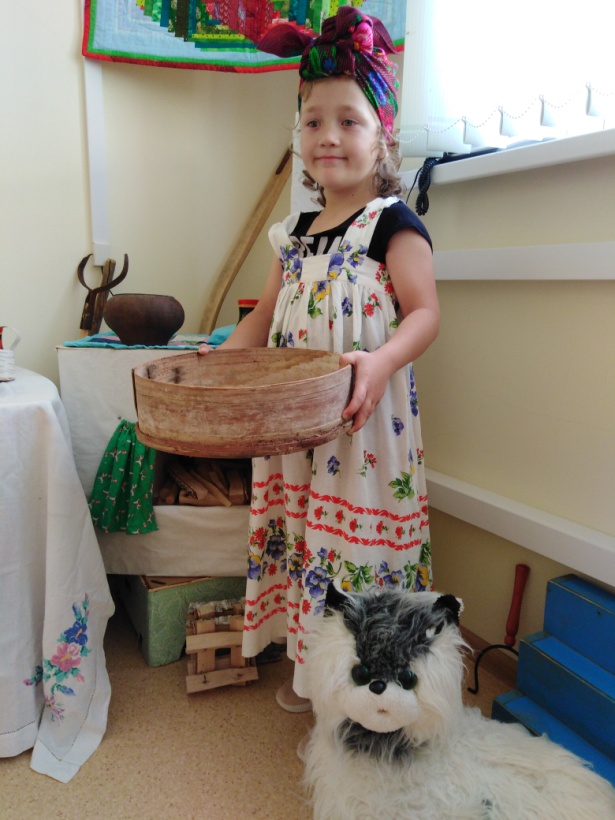 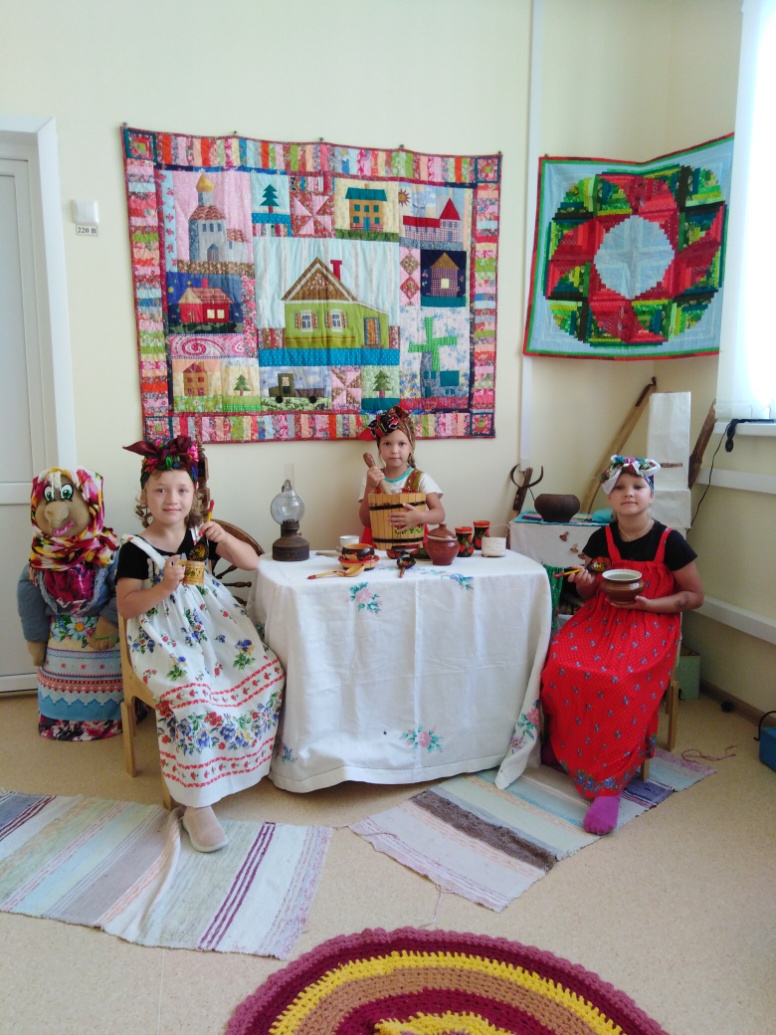 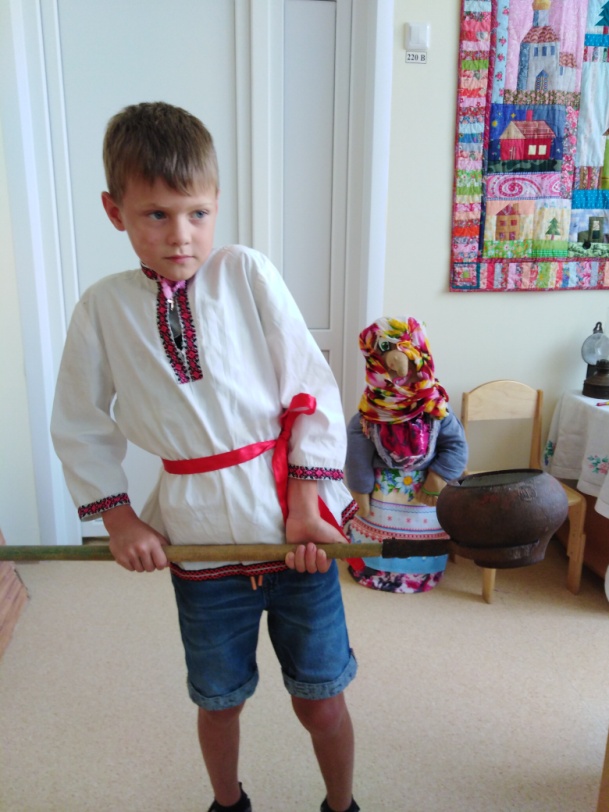 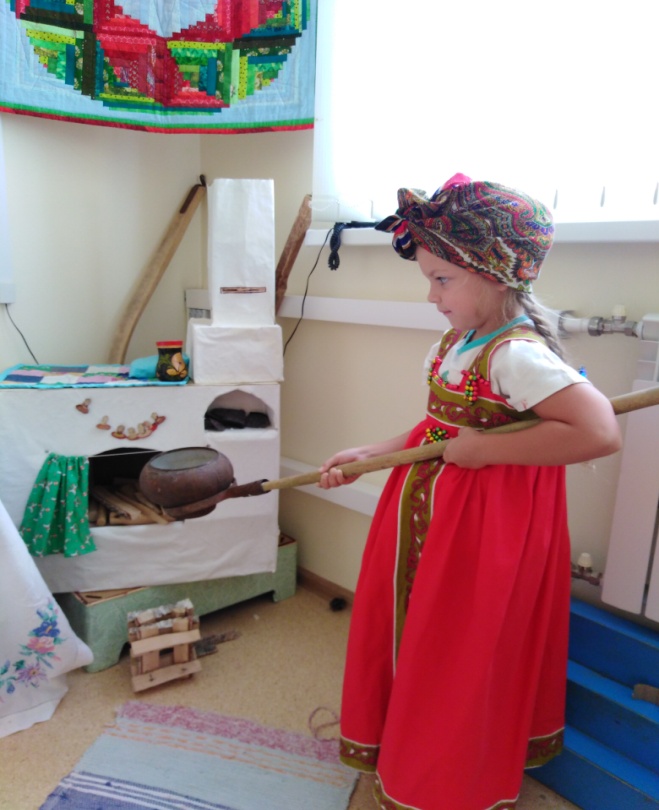 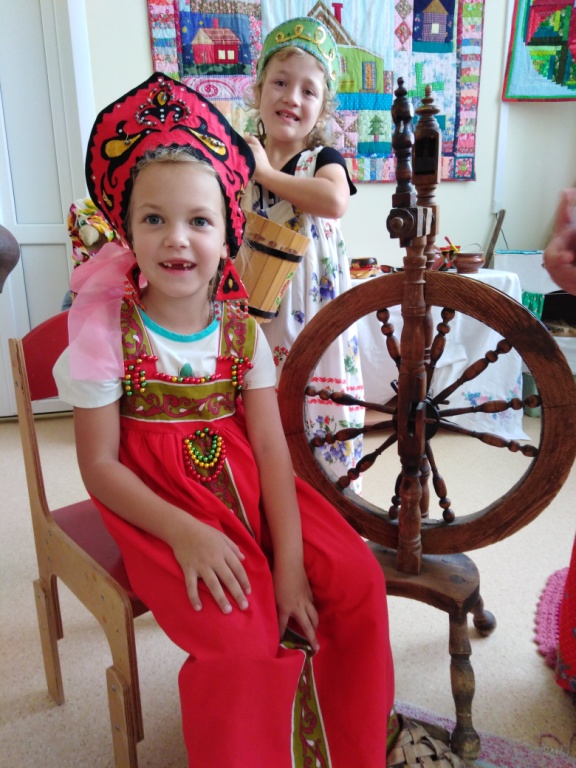 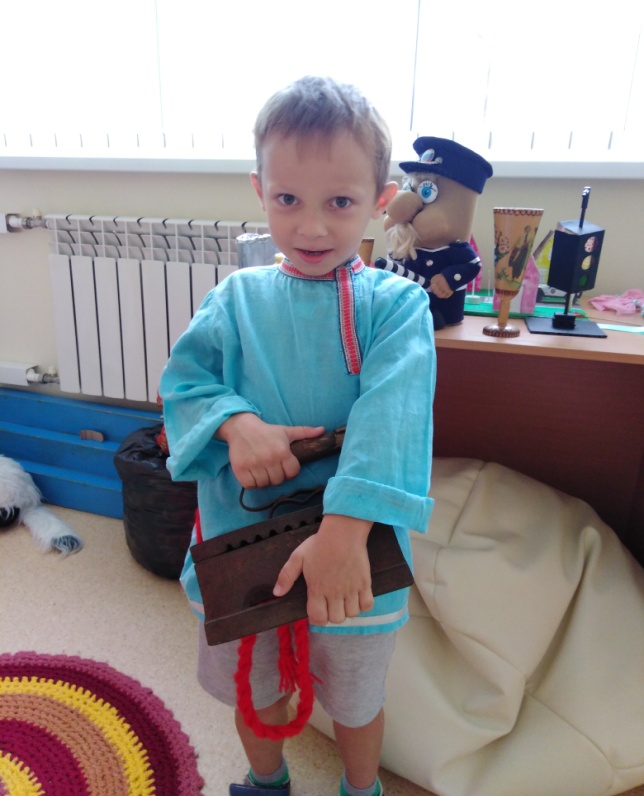 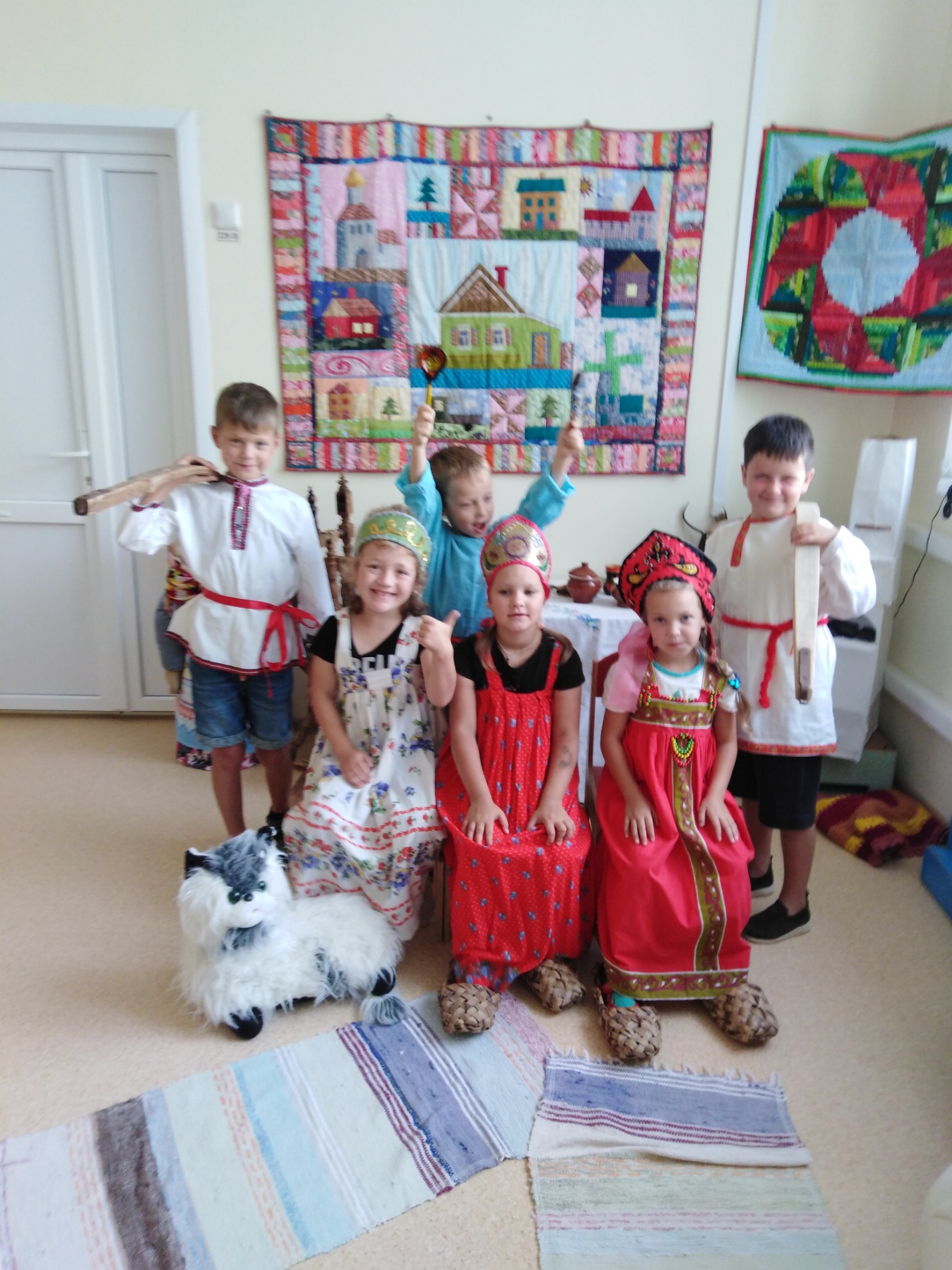 Приложение 2Развлечение «Золотые ворота»Русская народная игра, игры разных народов мираЦель:Формирование основ этно-толерантной культуры  детей старшего дошкольного возраста Задачи:1. Продолжать знакомить с национальной самобытностью русского народа через национальный колорит и народные игры.2. Развивать и совершенствовать навыки игровой деятельности.3. Развивать чувство юмора.4. Способствовать сплочению детского коллектива; доброжелательного отношения друг к другу.5. Пробуждать интерес к народным играм.6. Речевое развитиеХод занятияВоспитатель:Лето  нынче на дворе!
Вот так радость детворе,
Повод есть повеселиться,
Пошалить и порезвиться.Песни, пляски, смех, колядки,
Во всю празднует народ
Ну а мы сегодня с вами
Поиграем без забот.Воспитатель: Дорогие ребята, сегодня мы с вами отправимся в игровой мир, мир веселый и увлекательный. В этих играх у вас появится возможность проявить себя, показать, какие вы ловкие, быстрые, выносливые. Итак, “Заводи хоровод – праздник у ворот!”.Так как времени для игр у нас предостаточно, то сейчас мы с вами проведем так называемую разминку.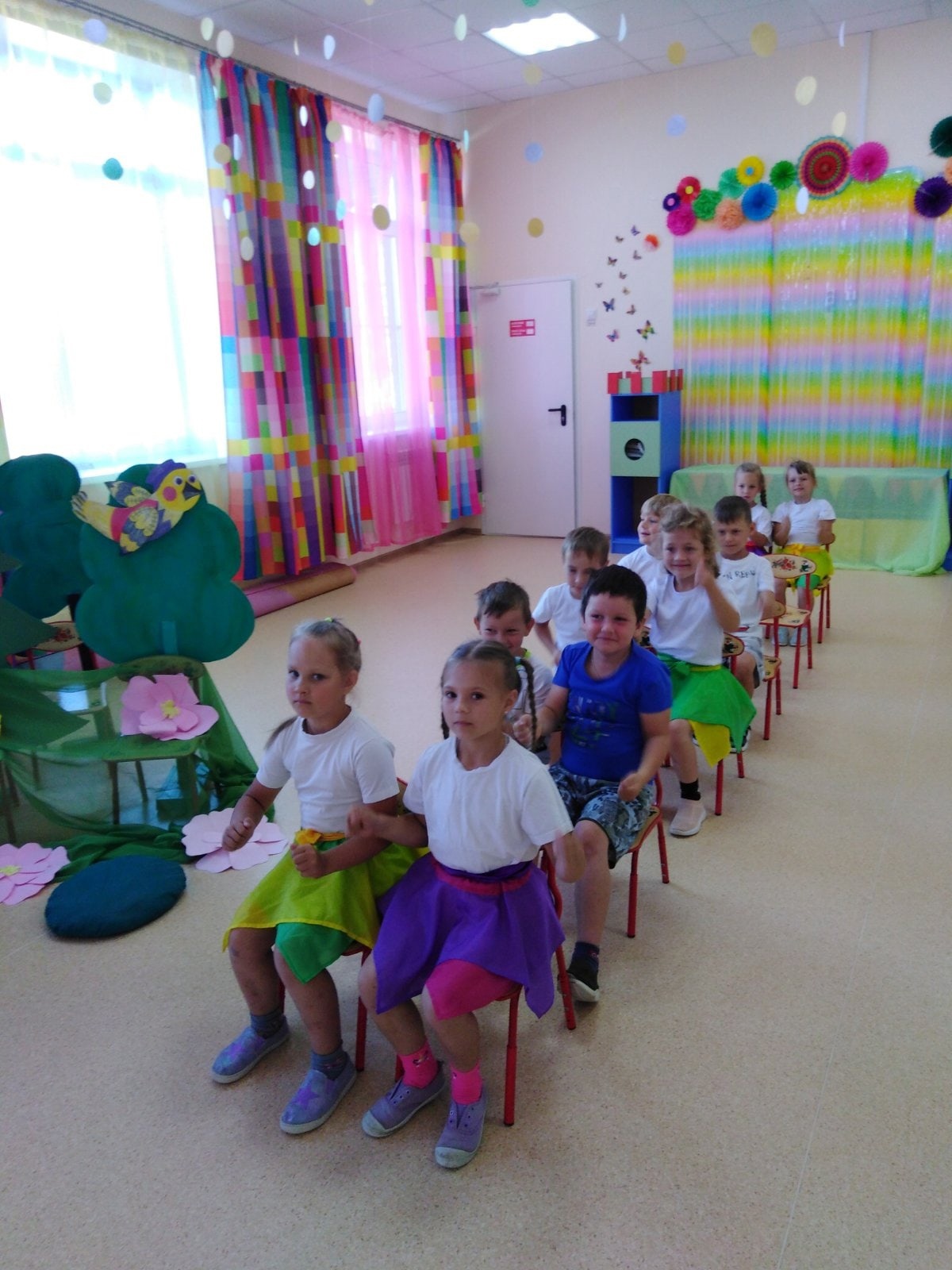 Игра “Бег с переменой направления”Цель: развивает реакцию и быстроту.Описание: На асфальте чертят две параллельные линии на большом расстоянии друг от друга.Сначала игроки стоят в середине. Судья дает свисток, и они начинают бежать к линиям. По свистку судьи они меняют направления движения. Цель судьи – не дать играющим добежать до линии и пересечь их. Если какой-то игрок сумел пересечь линию, то он становится судьей.Воспитатель: Следующая наша игра “Бояре”. Она научит вас чувствовать поэзию русского фольклора.Игра “Бояре”Описание: Создается 2 команды. Обе команды выстраиваются в цепи, взявшись за руки, по обе стороны площадки. Одна команда “Бояре-хозяева”, другая – “Бояре-гости”. Бояре-гости хором поют: “Бояре, а мы к Вам пришли…”, при этом доходят примерно до середины площадки. Затем отходят назад со словами: “Молодые, а мы к вам пришли”. Теперь вперед выступают Бояре-хозяева: “Бояре, вы зачем пришли? Молодые, вы зачем пришли”.Вот, слова целиком:Бояре, а мы к Вам пришли.
Молодые, а мы к вам пришли.Бояре, вы зачем пришли.
Молодые, вы зачем пришли?Бояре, мы невесту выбирать.
Молодые, мы невесту выбиратьБояре, а какая Вам мила?
Молодые, а какая вам мила?Бояре, нам вот эта мила,
Молодые, нам вот эта мила.(Указывают)Бояре, она дурочка у нас,
Молодые, она дурочка у нас.(Смех)Ничего – кричат Бояре – нам и такая подходитПосле этого один из Бояр-гостей разбегается и “врезается” в цепь между Боярами-хозяевами, пытаясь ее разбить. Если это удалось, то он забирает кого-то из тех, чьи руки удалось ему расцепить. Теперь хозяевами становятся гости и т.д. Игра продолжается до тех пор, пока в одной цепи есть хотя бы 2 человека.Воспитатель: Молодцы! А теперь давайте поиграем в уже знакомую нам белорусскую народную игру «Пярсцёначак».Ребята, а что такое пярсцёначак по-русски? (ответ детей - колечко)Дети играют в знакомую им игру с проговариванием белорусского текста.«Пярсцёнак»Правила игры: Играющие стоят по кругу (или сидя на скамеке) держат руки впереди «лодочкой». В руках у ведущего лежит колечко.Одному из детей ведущий незаметно кладёт колечко, а потом выходит из круга и говорит: «Пярсценачак, пярсценачак, выйдзі на ганачак!». Тот, у кого колечко, выбегает, а дети должны, быстро взявшись за руки, постараться задержать его, не выпустив из круга.Воспитатель: Вам понравилась белорусская народная игра «Пярсцёнак» ?. Теперь Подвижная игра «Юрта»Проводится игра: в игре участвуют четыре подгруппы детей ,каждая из них которых образует круг по углам площадки В центре каждого круга стоит стул, на котором весит платок .Взявшись за руки, все идут  четырьмя кругами переменным шагом и поют:                                                                              Мы , веселые ребята,                                                                                                      соберемся все в кружок.                                                                                                               Поиграем и попляшем,                                                                                                                        и помчимся на лужок.                                                                                                                             На мелодию без слов ребята переменным шагом перемещаются в общий круг. По окончанию музыки они быстро бегут к своим стульям, берут платок и натягивают в виде шатра (крыши)- получается юрта.(играют 2-3 раза)рь отправляемся дальше .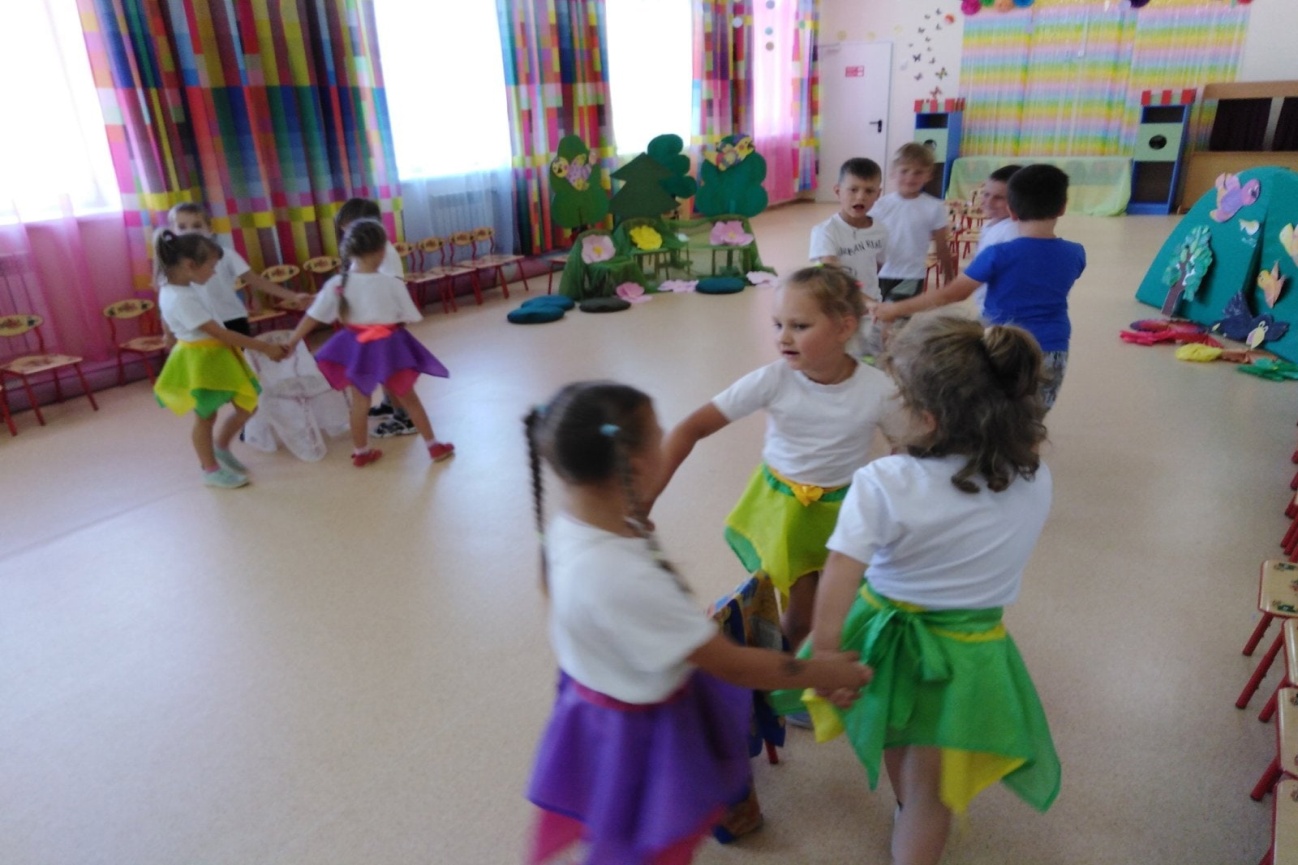 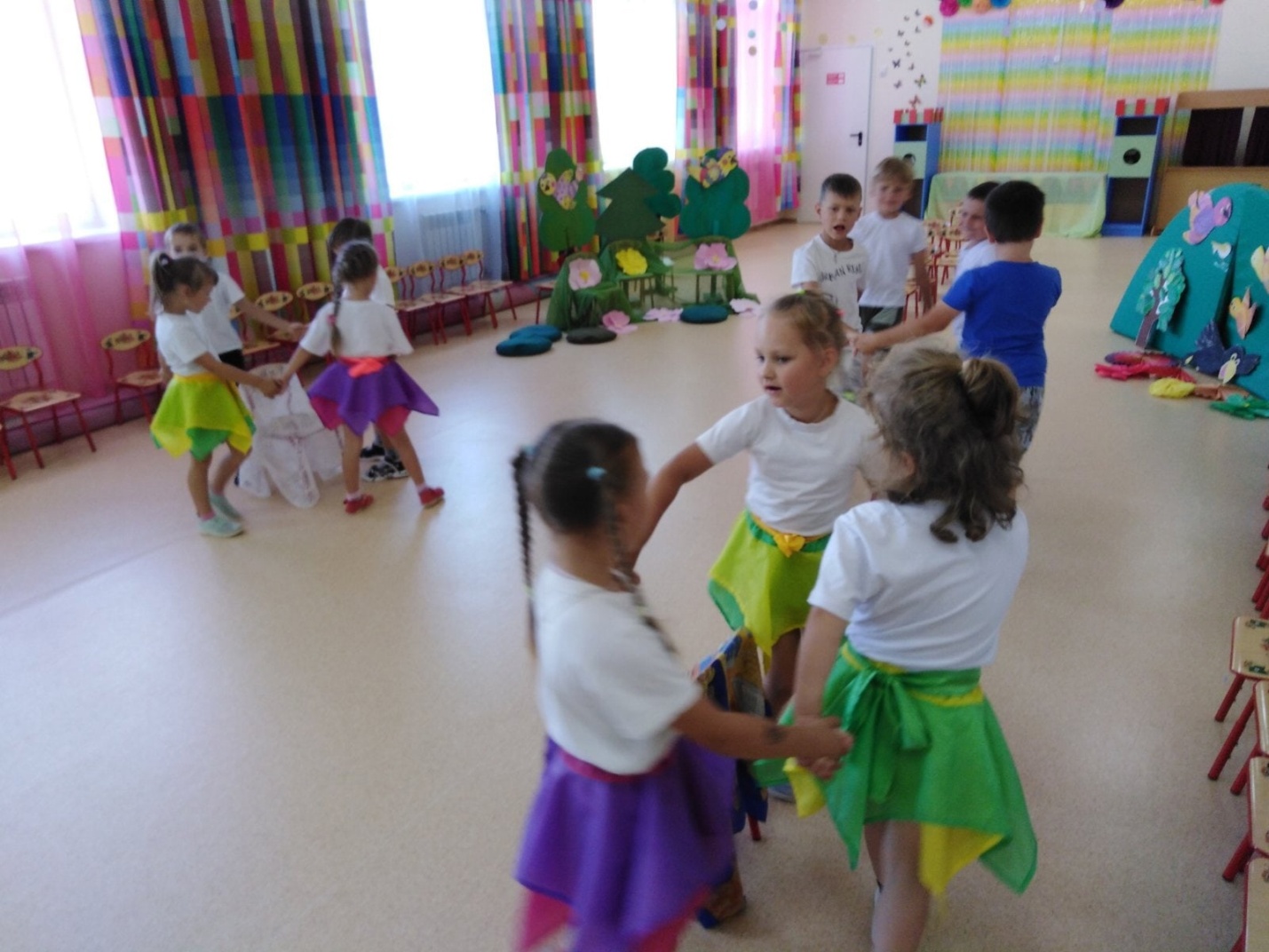 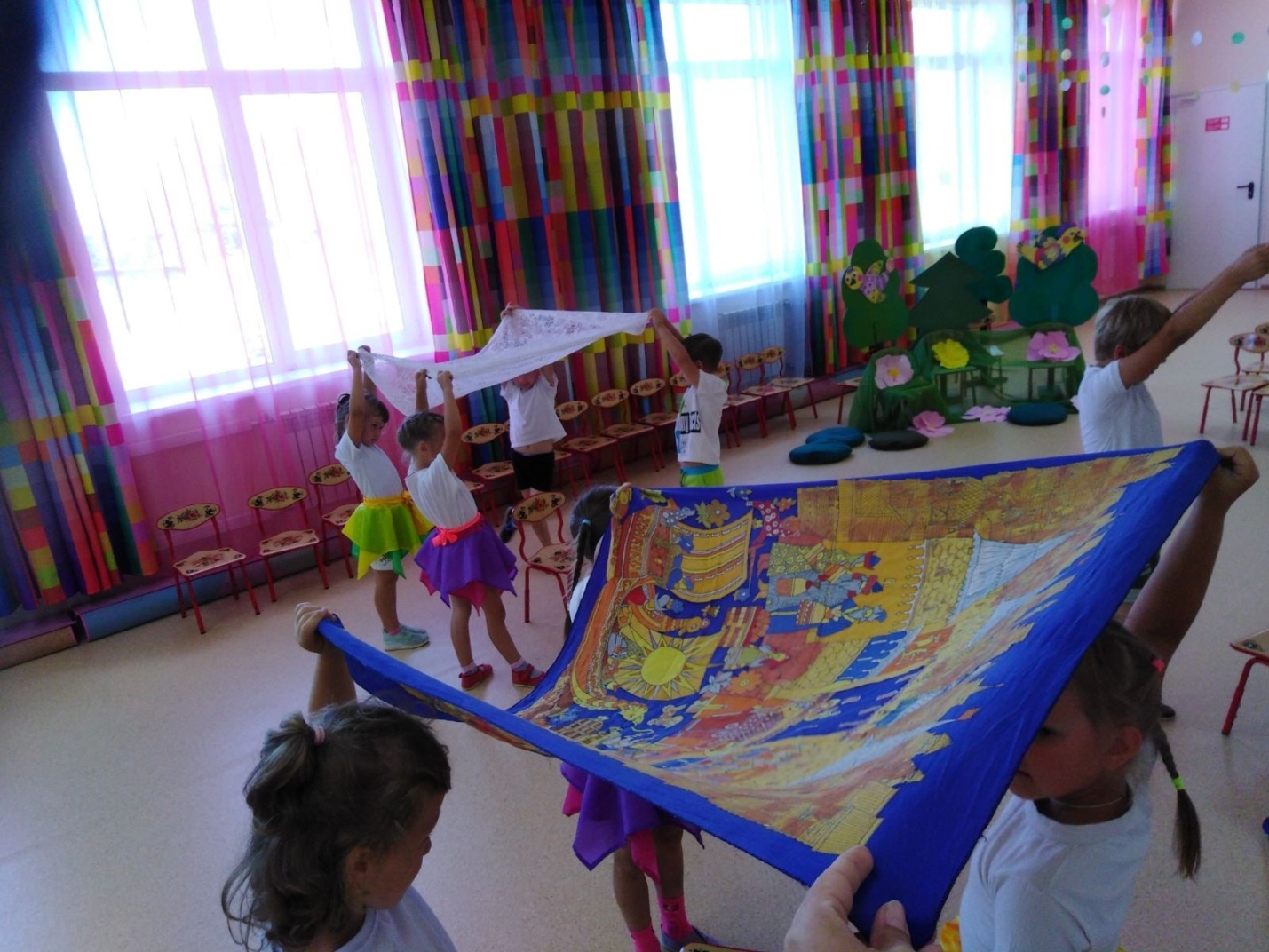 Воспитатель: Ребята, а вы знаете игру “Ручеек?” (дети отвечают). А знаете ли вы, что эта игра произошла от русской народной игры “Золотые ворота”. Давайте поиграем в эту игру.Игра “Золотые ворота”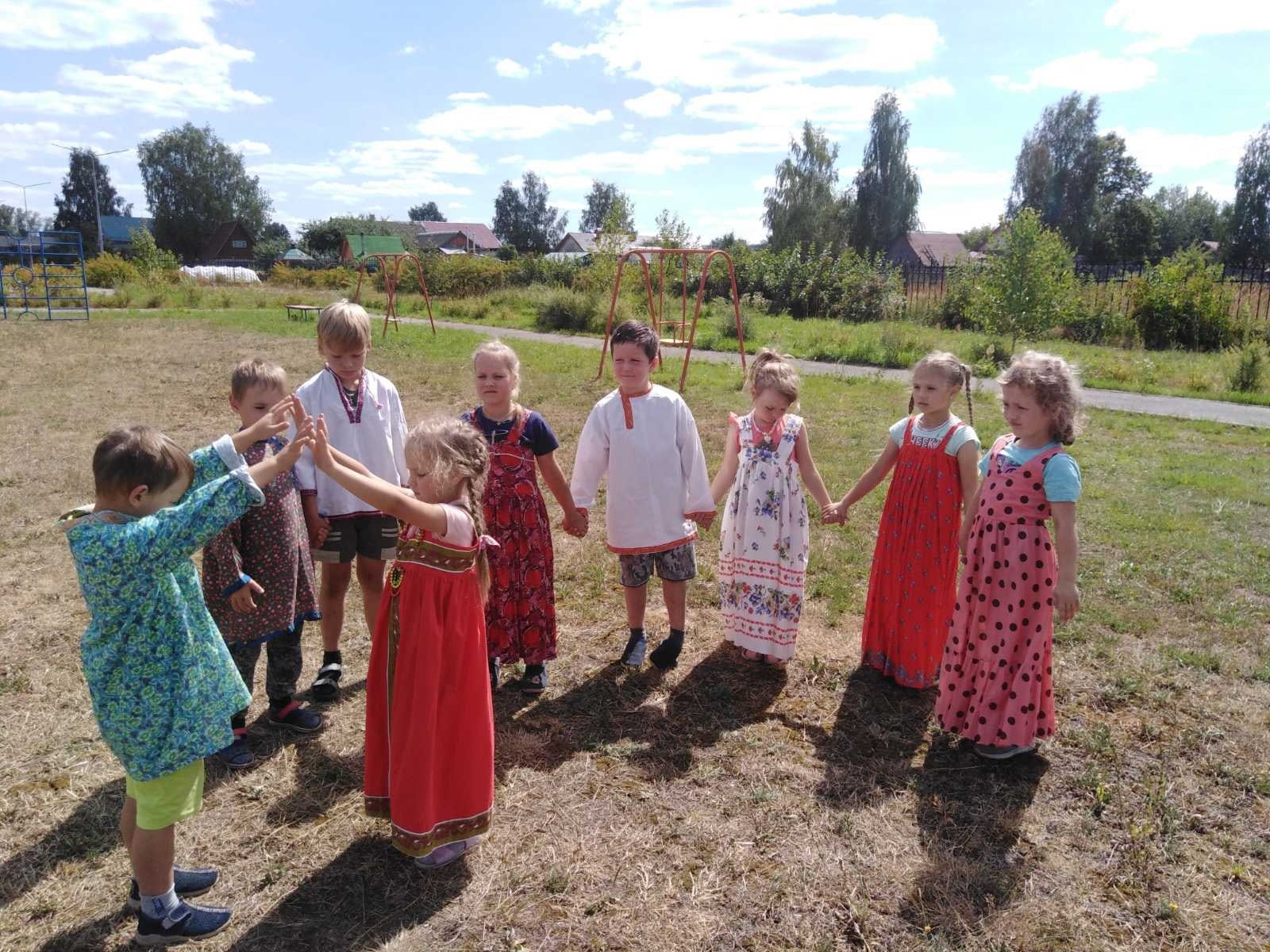 Описание: Дети делятся на пары. Образуется некоторое число пар. Несколько пар встают лицом друг к другу и поднимают руки, образуя ворота. Остальные участники берутся за руки так, что получается цепочка. Игроки ворота говорят считалку, а цепочка должна быстро пройти между ними.Считалка:Золотые ворота, пропускают не всегдана первый раз-прощается,второй раз-запрещается,а на третий раз-не пропустим Вас.С этими словами руки опускаются, ворота захлопываются. Те участники, которые оказались пойманными, становятся воротами. Игра продолжается некоторое время. Ворота побеждают, если им удалось поймать всех игроков.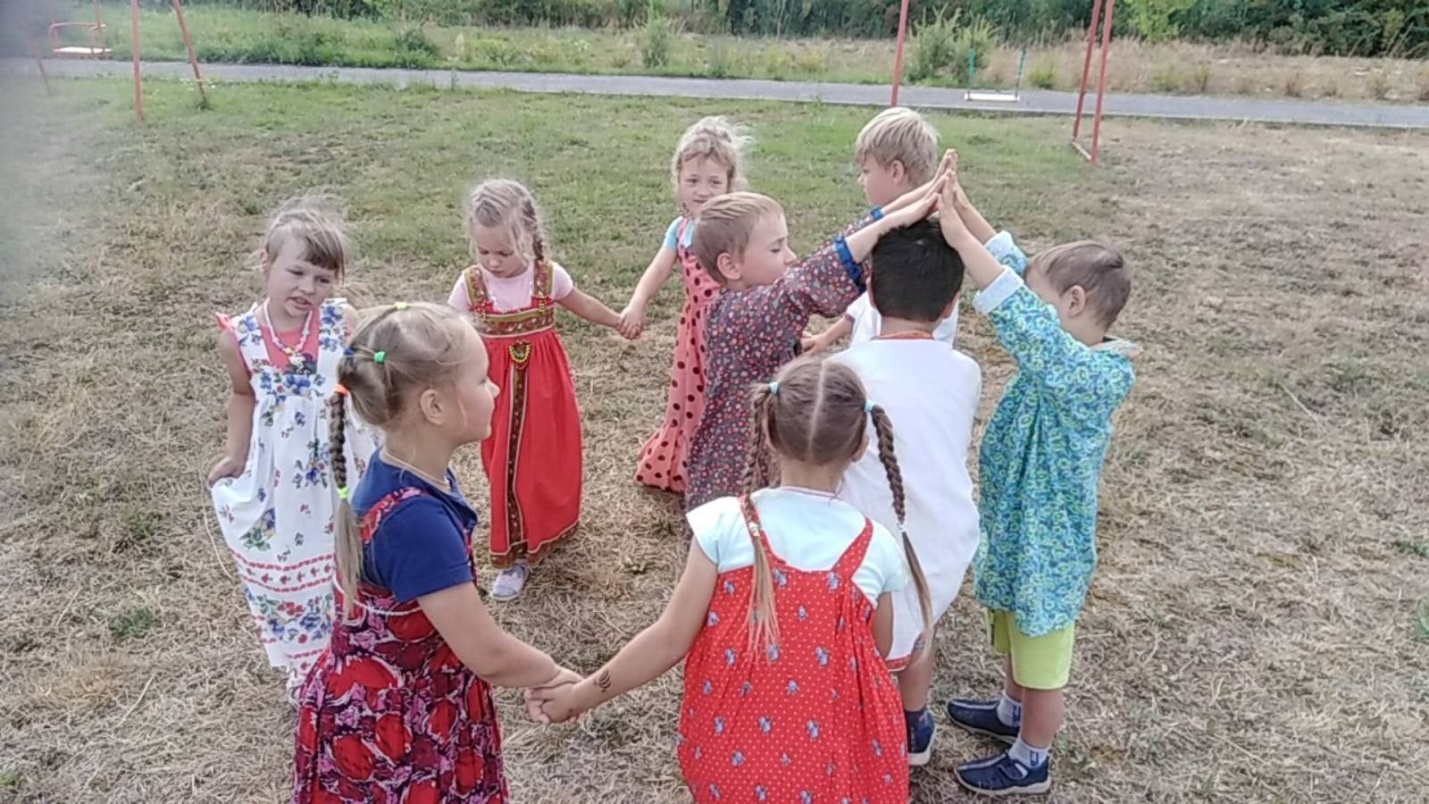 Воспитатель: Молодцы, ребята! Мы убедились, какие вы подвижные и ловкие. А вот сможете ли вы управлять своими чувствами и их выражением? А вот это мы сейчас и проверим.Игра “Птичий рынок”Описание: Выбирают продавца и покупателя. Остальные садятся на корточки и руками обхватывают колени. Это цыплята.Покупатель: “Есть в продаже цыплята?”Продавец: “Есть, как не быть?”Покупатель: “Можно посмотреть?”Продавец: “Пожалуйста”.Покупатель ходит вместе с продавцом сзади цыплят сбившихся в кучу, и говорит: “Этот тощий, этот жилистый какой-то, ну этот слишком стар”, - и т.д. Потом говорит: “Вот этот мне подходит, этого я куплю”. Продавец и покупатель поднимают Цыпленка за оба локтя в воздух, раскачивают и говорят “Ты хороший цыпленок, не смейся, не смейся” (Вариант: можно просто слегка подталкивать Цыпленка от одного к другому). Если цыпленок рассмеется, то выбывают из игры.Воспитатель:Ну, спасибо вам, ребята.
За веселье, удальство.
Это время пошло вам на пользу.
А не так, на баловство.Приложение 3Инсценировка русской народной сказки "Каша из топора"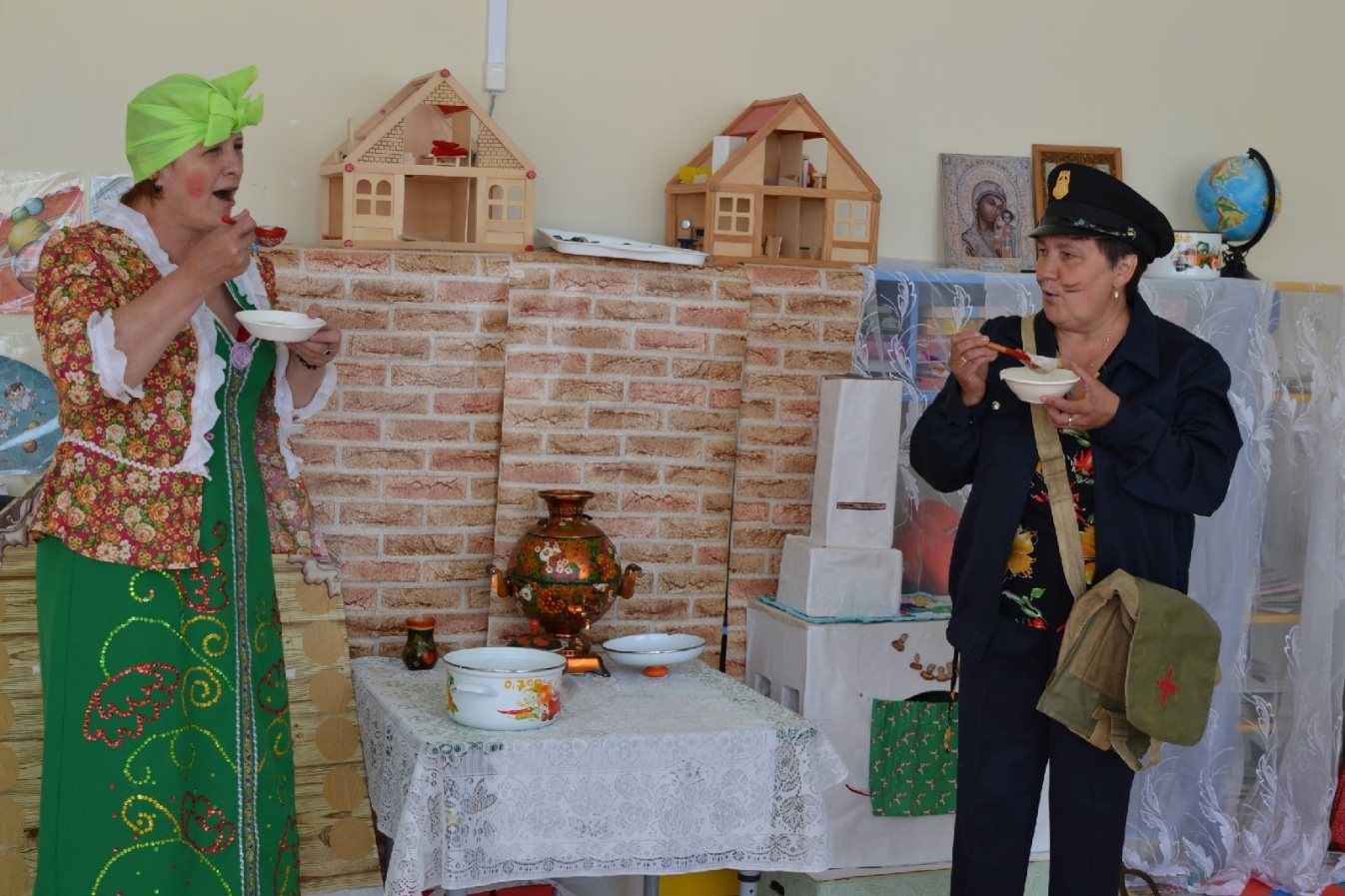 Краткое описание работы: Русская народная сказка в стихах для Инсценировка русской народной сказки« Каша из топора»Стоит деревенский дом, лавочки с двух сторон, небольшой столик.Входят Два Скомороха:Привет, детвора, а как у вас дела?Всем ли места хватило, всем ли слышно, всем ли видно?1. Глядите , не моргайте, рты не разевайте!2 У меня есть к вам вопрос: а кто сказок знает воз? Не знаете!!!Вместе: Да это же мы!Занимается день розовый, и желтеет лист березовыйЭто присказка… а сказка дальше будет.Да вот и сам дед идет ковыляет, домой поспешает… (убегают)Звучит музыкавходит Бабка с корзинойБабка: Ай, батюшки-светы, чего ж ты , дурень старый, пень корявый, надумал сегодня валенки подшивать? Все люди друг к другу в гости ходят , а ты сидишь.Дед: Да чавой-то мне сегодня занеможилось с утра,Ой, чавой-то худо мне, слышь, как хрумкает в спине.Лучше я посижу на завалинке, да починю-ка себе энти валенки.Бабка: Наказанье с глупым мужем, ох не мил мне белый свет!ДЕД : (стучит ногой Я хозяин или нет?!!!Ты бы меньше говорила, лучше б печку затопила!Бабка: Я?!!.... ( в недоумении) Пусть мне даже будет худо,Все равно топить не буду!!!ДЕД: Ладно, прекращаем спор,Вот такой мой уговор:- Кто первый слово молвит,Тот и печку топить будет.БАБКА: Согласна!!! (садятся спиной друг к другу)ДЕД: Молчишь?БАБКА: Молчу! Вбегают Скоморохи.Ой, ребята, вы слыхали?Новость слышали сейчас? 2.Старик со своею старухойСловно в рот воды набрали Вместе: И молчат уж третий час!!!Вдруг солдат и появись! Вместе: А что будет впереди, приготовься и смотри! ( УБЕГАЮТ) Звучит музыка , идет Солдат. (Смотрит на бабку и деда) СОЛДАТ: Здравия желаю! Разрешите обратиться!Я – солдат Кондрат!И в бою – удалец, и в хозяйстве молодец!Помогу – чем смогу,Разрешите солдату переночевать!(Старики молчат)Что такое? Молчат! Видно старик-то глуховат! (откашливается)Здравия желаю! Молчат… словно в рот воды набрали!У них и печь не топлена… И каша не сварена… (Заглядывает вчугун)СОЛДАТ: Эх, сварю-ка я кашу сам. (берет горшок)Бабка: Э-э-э! Поставь горшок, бери чугунок!СОЛДАТ: Вот те раз, заговорила!ДЕД: Тебе, старуха, и печь топить!БАБКА: Печь-то я затоплю, а вот угощать тебя служивый нечем.СОЛДАТ: А солдату не привыкать, мы и сами с усами. Чугунок есть?ДЕД и БАБКА Вместе: Есть!!!СОЛДАТ: Топор есть ?ДЕД И БАБКА : Есть!!!СОЛДАТ: Можно кашу из топора сварить!ДЕД И БАБКА вместе: Вот чудеса… А как ?СОЛДАТ : А вот как : топор в чугунок, водицы чуток и пущай варится.(мешает)ДЕД И БАБКА : Ну как?СОЛДАТ: Сейчас попробуем! Вкусная каша , только крупы не хватает.БАБКА: Крупы нету, кончилась вся!!!ДЕД: Не жадничай, Даниловна, по горшкам поищи, авось найдется.БАБКА: (несет) Ну да ладно, держи служивый(Солдат бросает крупу, мешает, пробует)ДЕД И БАБКА : А теперь как?СОЛДАТ: Вкусная каша, да соли не хватает!БАБКА : Соли нету, кончилась!!!
ДЕД : Не скупись , Даниловна, по горшкам поищи, авось найдется.БАБКА: И впрямь нашлась!СОЛДАТ: (солит) Вот теперь в самый раз будет!! !Ну что ж, хозяева, несите ложки, кашу есть будем.(Дед с Бабкой несут большие ложки и начинают пробовать кашу)ДЕД: Ух, хороша каша из топора, за уши не оттянешь. А когда топор есть будем?СОЛДАТ: Да он не доварился еще, пущай еще попаритсяБабка: Ты бы служивый и ребятишек угостил. Вон их сколько голодных сидит, кашу из топора хотят попробовать.СОЛДАТ: Что ж , пожалуйте, гости дорогие, к нам в дом…ВСЕ ВМЕСТЕ : Кашу из топора кушать (Кланяются зрителям)СОЛДАТ: Вот и славно! Ну, пора мне в путь-дорогу,Много ли солдату надо:Ранец на плечах,Ложка в сапогах,Да с песней ать-два. Под музыку «Солдатушки, бравы ребятушки» уходит БАБКА: ( залу) Ну чего вы все сидите?Али каши не хотите? ДЕД: Засиделись , чай, с утра
кашу есть давно пора.Всех ребят угощают кашей.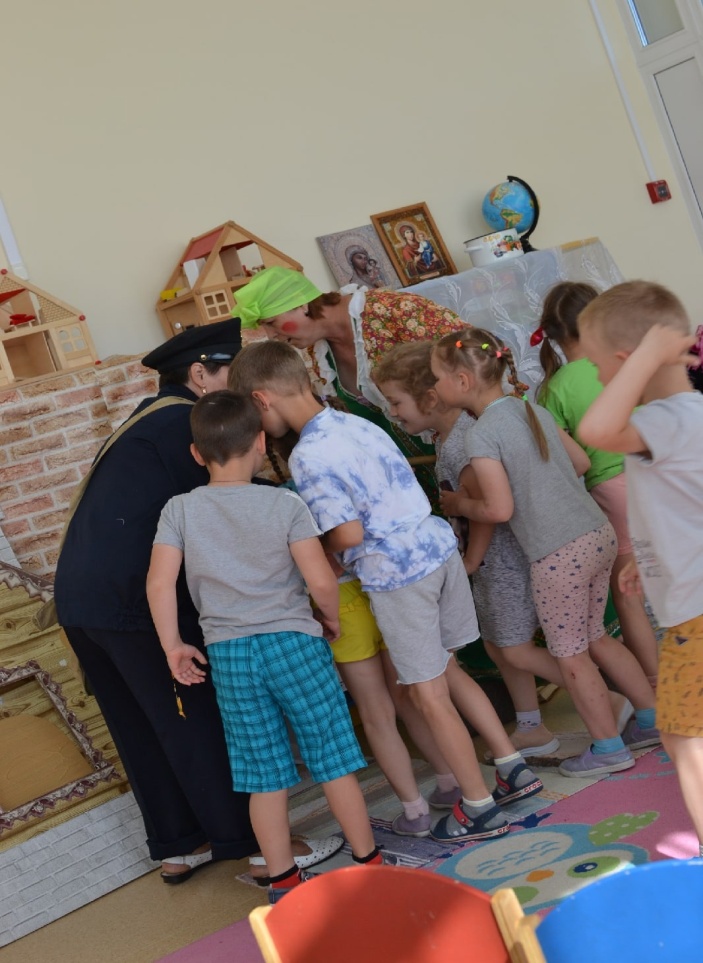 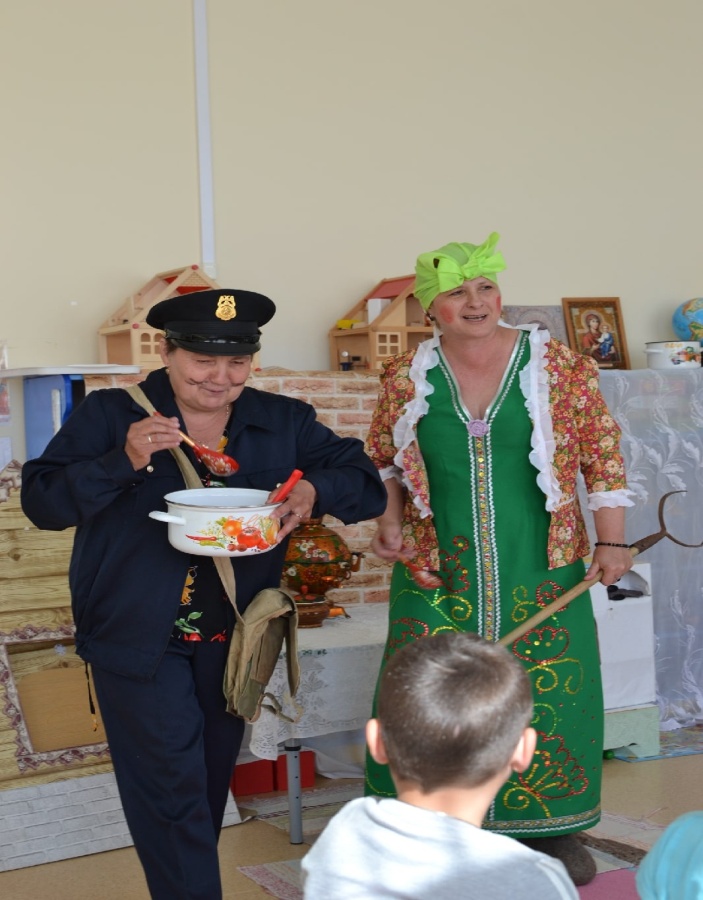 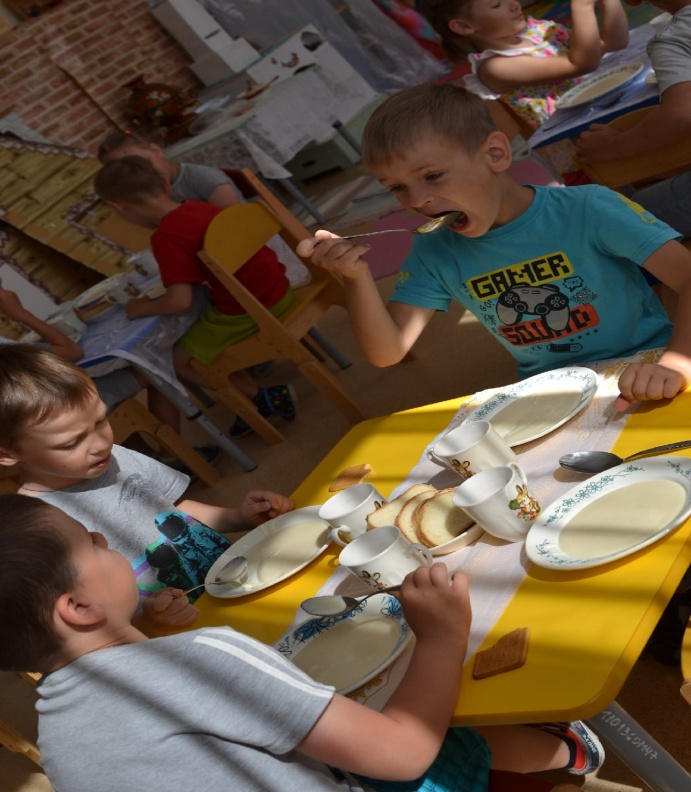 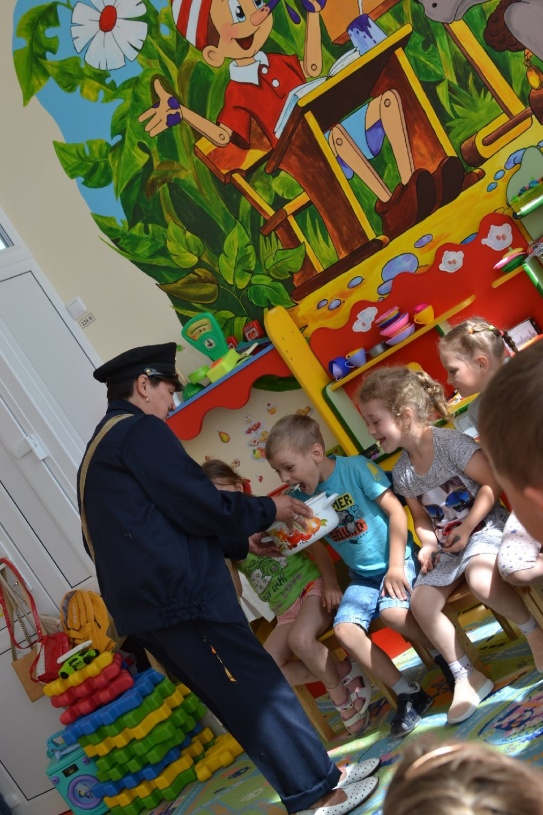 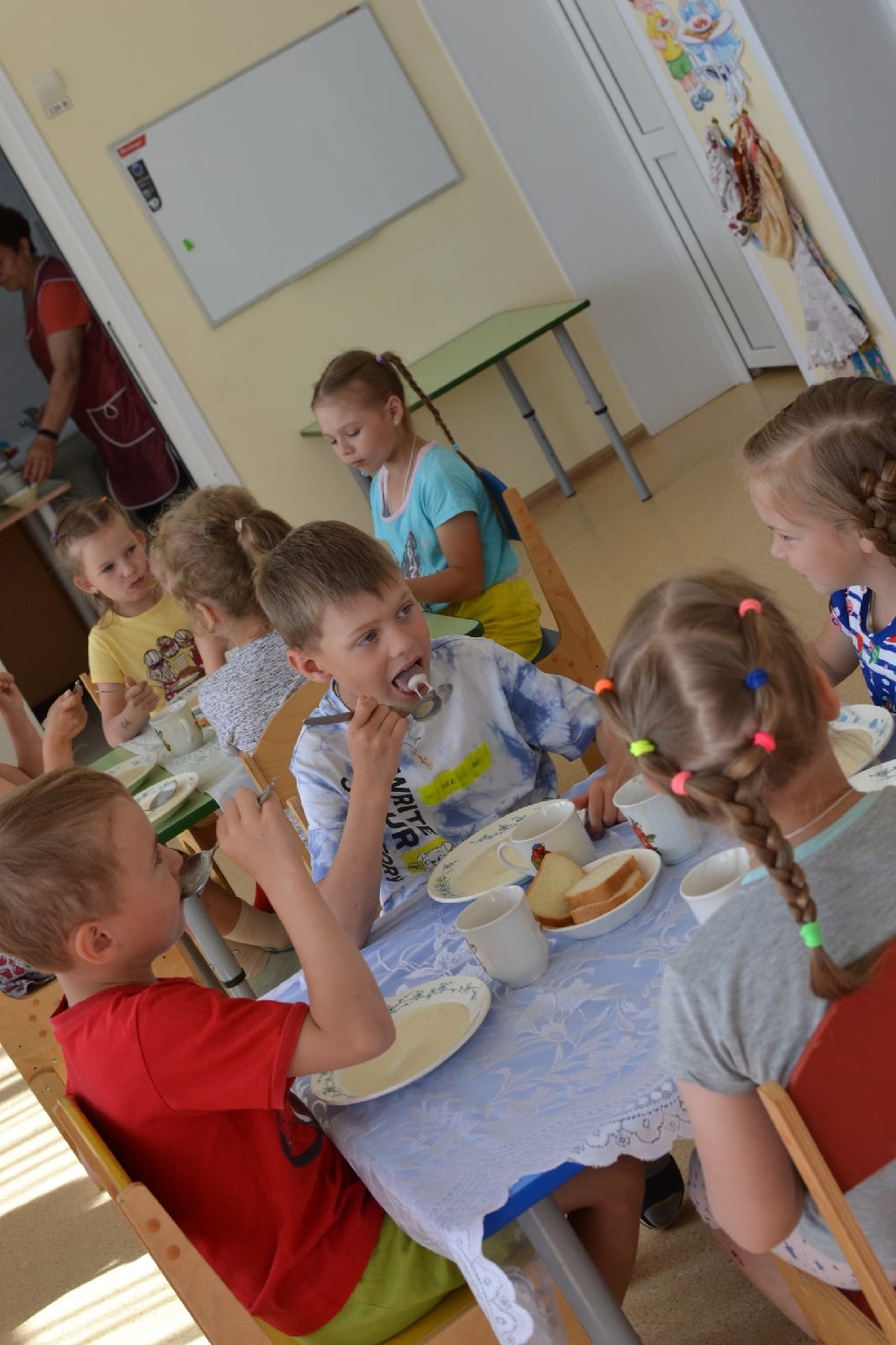 Приложение 4Инсценировка русской народной сказки «Теремок» 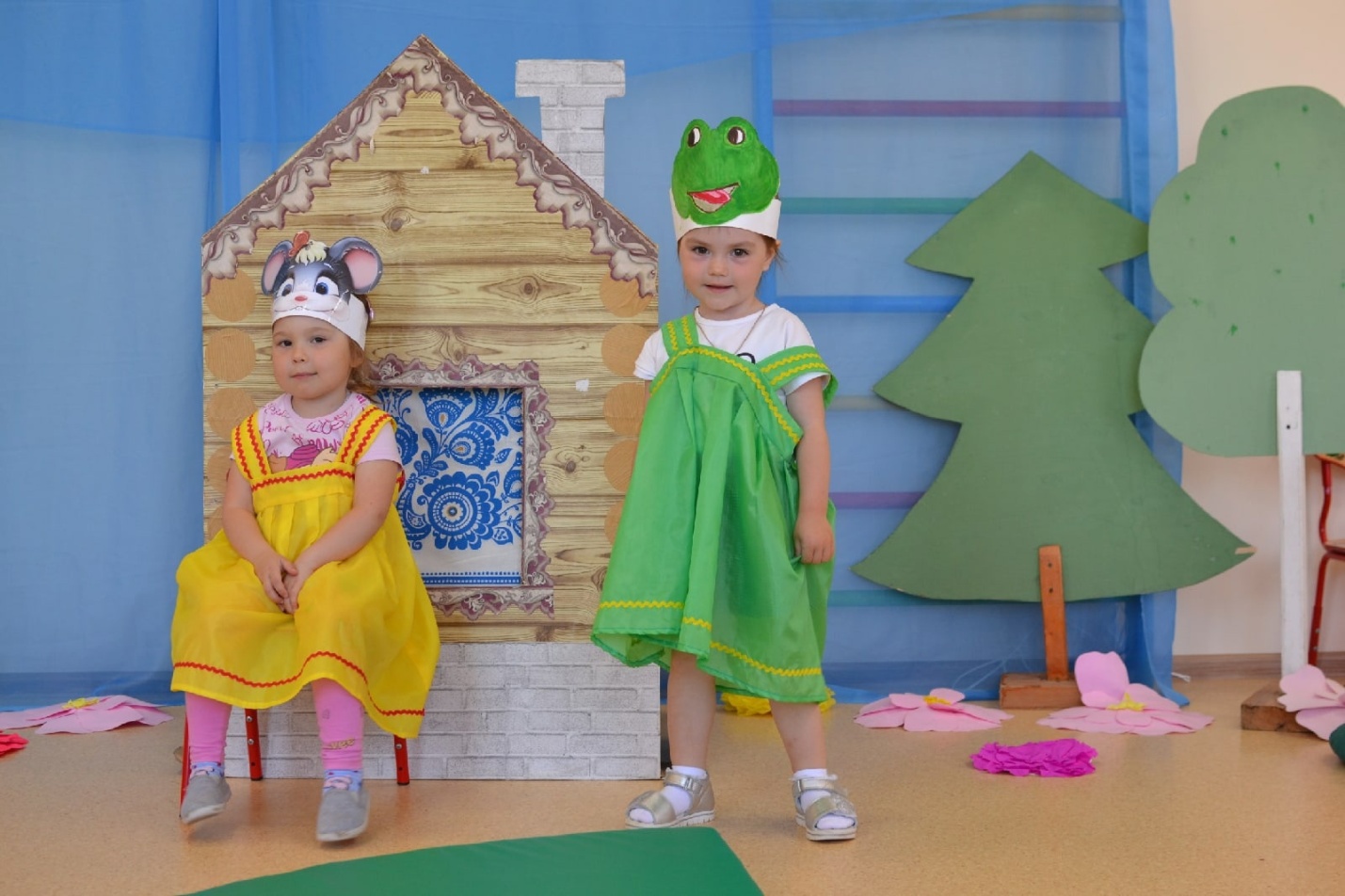 Цель: создание благоприятных условий творческой активности детей посредством театрализованной деятельностью.Задачи:Образовательные:- учить детей проявлять интерес к театрализованной деятельности;- учить создавать образы животных с помощью выразительного пластического движения;Развивающие:- развивать у детей творческое мышление, воображение, память;- развивать чувство прекрасного, навыки культурного поведения;- развивать монологическую и диалогическую речь;Воспитывающие:- воспитывать артистические качества, дружбу, чувство товарищества;- воспитание способов общения в соответствии с нормами и правилами в обществе.Материалы и оборудование: домик «Теремок», деревья, куст, клумба с цветами, стол, скамеечки, самовар, тарелка, веник, гармошка, тазик с бельем, инструменты, костюмы: мышка, лягушка, зайчик, лиса, волк, медведь; музыка для выхода персонажей.Ведущая: Ребята! Я хочу пригласить вас в сказку!Все мы знаем, все мы верим,Есть на свете чудный терем.Стоит в поле теремок,Он не низок, не высок –Мышка серая, Норушка,Вышла в поле погулять,Сладких зерен поискать.Мышка выбегает под музыкуВедущая: Видит: чудо – теремокВ чистом поле одинок.Мышка очень удивилась,Подошла, остановилась.Мышка (стучится) : Кто, кто в теремочке живет?Кто, кто в невысоком живет?(Заходит в «Теремок» и начинает печь пироги и ставит их на стол).Мышка: Я пеку, пеку, пекуДеткам всем по пирогу,А для милой мамочкиИспеку два пряничка.Под музыку появляется Лягушка.Лягушка (стучится) : Кто, кто в теремочке живет?Кто, кто в невысоком живет?Мышка: Я, Мышка – норушка. А ты кто?Лягушка: А я Лягушка – квакушка.Мышка: А что ты умеешь делать?Лягушка: Ква – ква! Я – лягушка! Я умею подметать, в доме буду убирать!Мышка: Заходи ко мне лягушка! Будем вместе жить!(Лягушка заходит, берет веник и подметает)Ведущая: Лягушка прыгнула в «Теремок». Стали они вдвоем жить. Мышка пирожки печет, лягушка пол подметает.Под музыку появляется Зайчик (в руках гармошка)Зайчик (стучится) : Кто, кто в теремочке живет?Кто, кто в невысоком живет?Мышка: Я, Мышка – норушка!Лягушка: Я, Лягушка – квакушка. А ты кто?Зайчик: А я, Зайчик – побегайчик!Мышка и лягушка: А что ты умеешь делать?Зайчик: А я умею с детками играть! На гармошке играть! Вставайте, детки, поиграйте все вместе. Повторяйте за мной.Под музыку Зайчик приглашает младшие группы попрыгать с ним.Мышка и лягушка:Заходи к нам. Будем вместе жить.Ведущая: Заяц скок в «Теремок», стали они втроем жить. Мышка пирожки печет. Лягушка пол подметает. Зайчик на гармошке играет.Под музыку появляется ЛисичкаЛисичка: Кто, кто в теремочке живет?Кто, кто в невысоком живет?Мышка: Я, Мышка – норушка!Лягушка: Я, Лягушка – квакушка!Зайчик: Я, Зайчик – побегайчик! А ты кто?Лисичка: А я, Лисичка – сестричка!Зайчик: А что ты умеешь делать?Лисичка: Я, хитрая Лисичка – рыжая сестричка. Я умею помогать, буду вам белье стирать.Зайчик: Заходи к нам жить! Вместе веселее.(Лисичка заходит, берет тазик с бельем, стирает и вешает на веревку)Ведущая: Забралась Лисичка в «Теремок». Стали они вчетвером жить. Мышка пирожки печет. Лягушка пол подметает. Зайчик на гармошке играет. Лисичка белье стирает.Под музыку выходит Волк (в руках инструменты)Волк (стучится) : Кто, кто в теремочке живет?Кто, кто в невысоком живет?Мышка: Я, Мышка – норушка!Лягушка: Я, Лягушка – квакушка!Зайчик: Я, Зайчик – побегайчик!Лисичка: Я, Лисичка – сестричка! А ты кто?Волк: А я, Волчок – серый бочок!Лисичка: Расскажи нам, Волчок, что ты делать умеешь?Волк: А я умею дом строить и всех могу научить.Чтобы дом построить новыйЗапасаем тёс дубовый,Кирпичи, железо, краску,Гвозди, паклю и замазку.А потом, а потомНачинаем строить дом!Лисичка: Иди к нам жить.(Волк заходит, берет стул и ремонтирует)Ведущая: И стали они впятером в «Теремочке» жить. Мышка пирожки печет. Лягушка пол подметает. Зайчик на гармошке играет. Лисичка белье стирает. Волк строит и ремонтирует.Под музыку появляется МедведьМедведь: Кто, кто в теремочке живет?Кто, кто в невысоком живет?Мышка: Я, Мышка – норушка!Лягушка: Я, Лягушка – квакушка!Зайчик: Я, Зайчик – побегайчик!Лисичка: Я, Лисичка – сестричка!Волк: Я, Волчок – серый бочок! А ты кто?Медведь: А я, Мишка – всех детей ловишка! Буду дом вам охранять.(Мишка бегает и ловит детей)Волк: Иди к нам жить.Ведущая: В нашем «Теремке» всем места найдется. Стали они все вместе жить, друг другу помогать, вместе танцевать.Звучит музыка, все звери водят хоровод и встают на поклон.Ведущая: Пришло время расставаться и со сказкою прощаться. Но не нужно унывать, сказка вновь придет опять. Вы артисты – молодцы, все старались от души.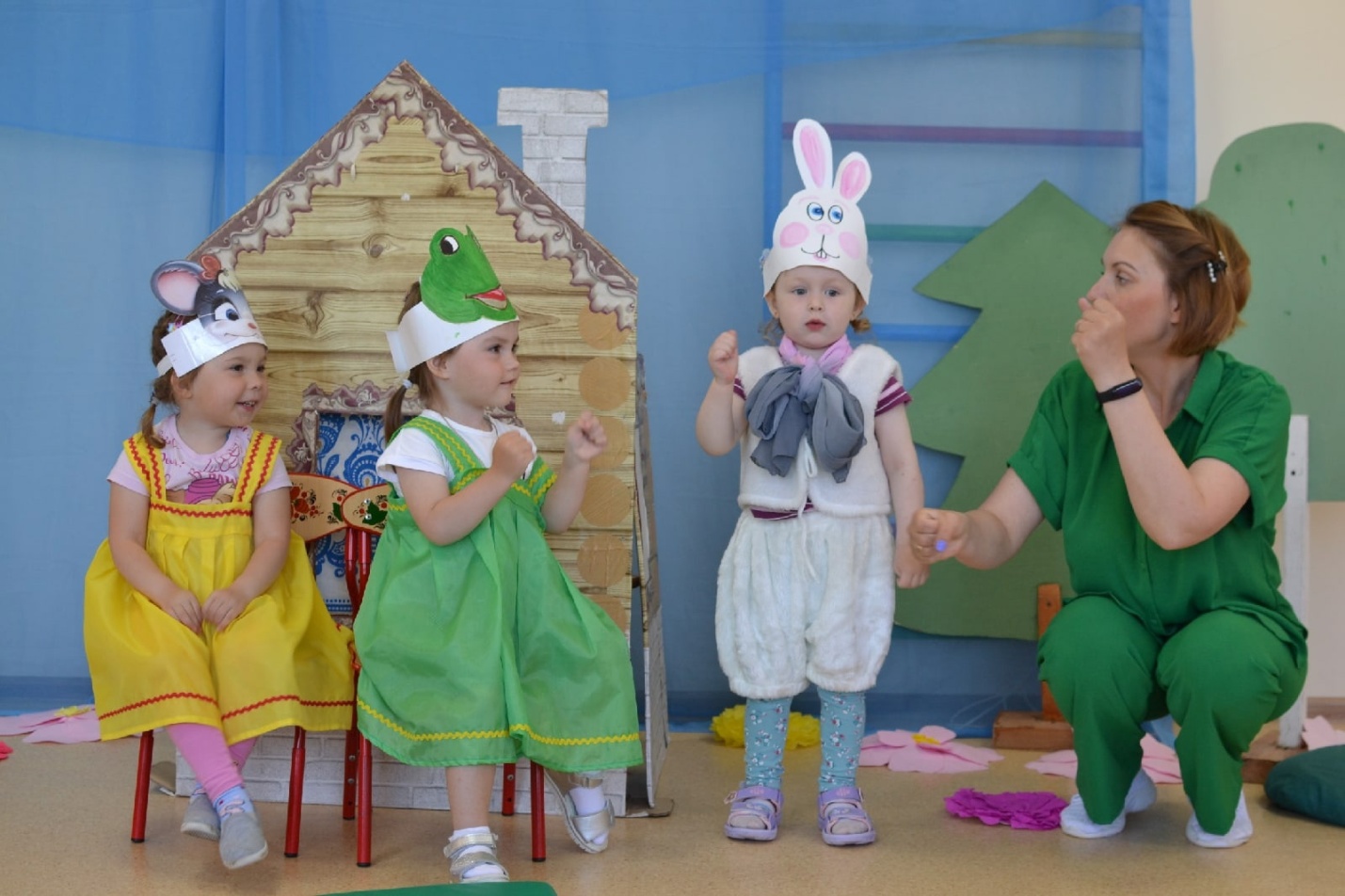 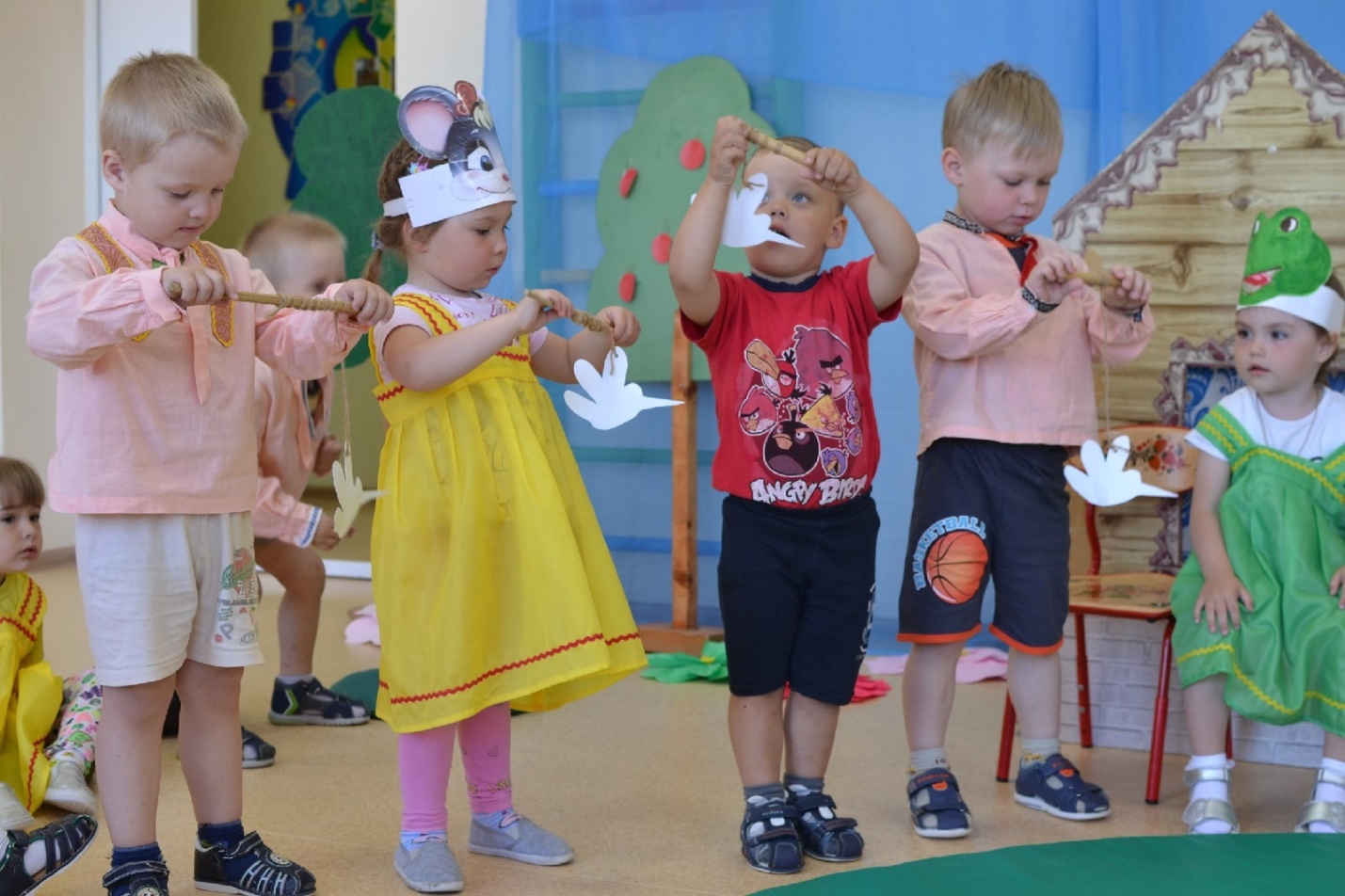 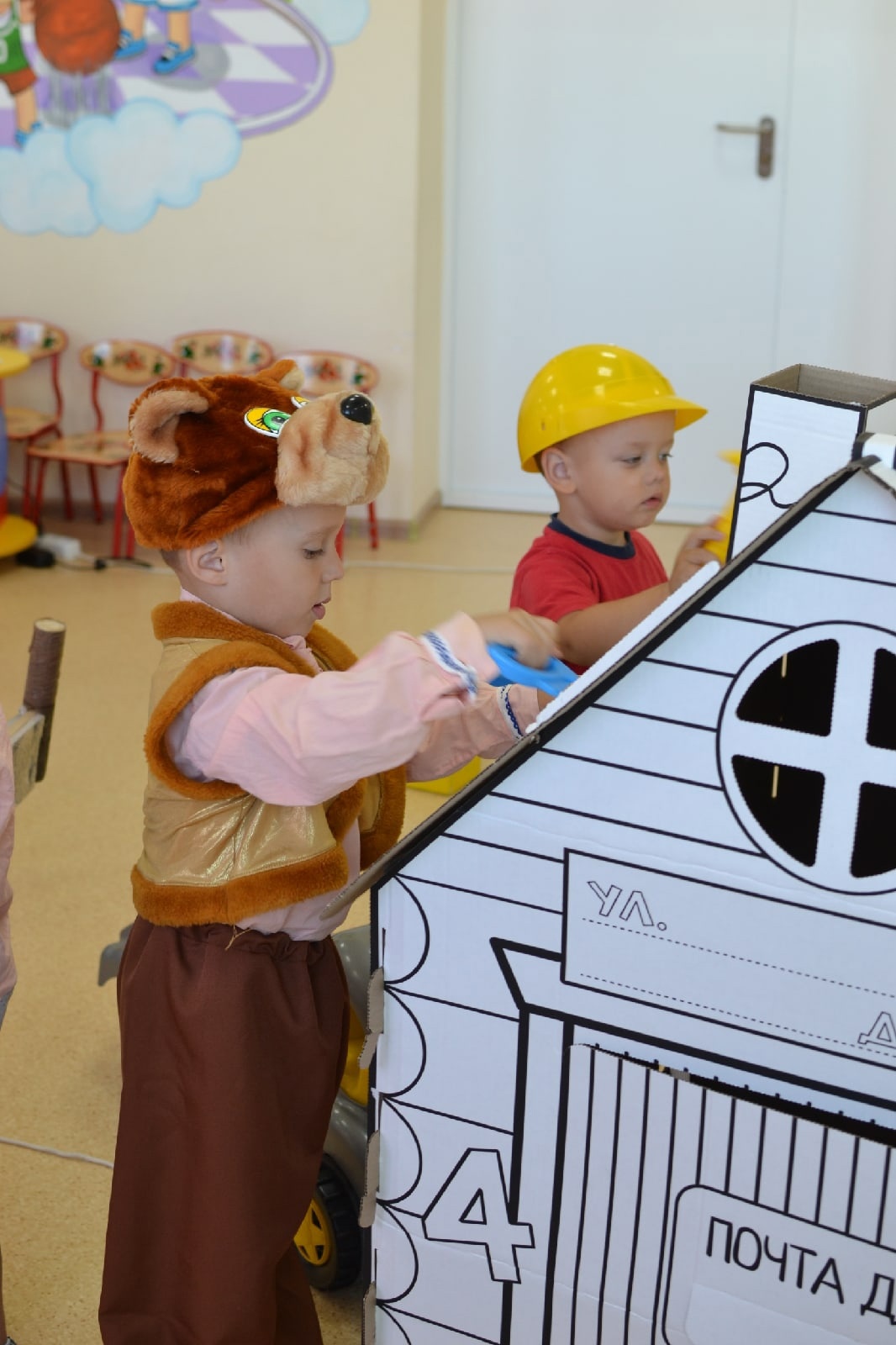 Приложение 5 Кто дал птицам песни. (Эвенкийская сказка)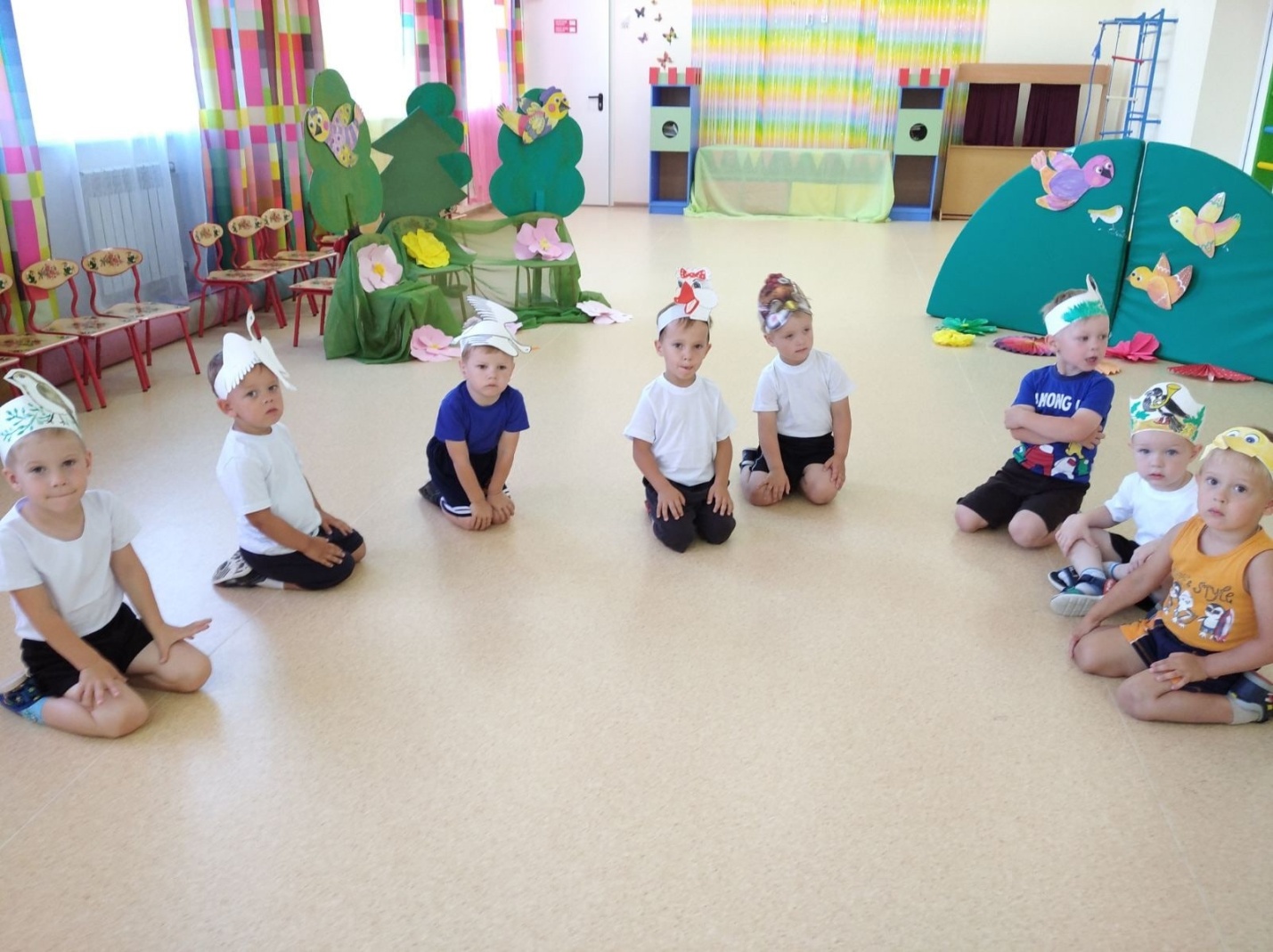 Театральное представление Спектакль поставлен по мотивам эвенкийской народной сказки «Кто дал птицам песни»Действующие лица: Сова, Ворон,  Птицы,  Полярный Ветер, Северное Сияние – дети; Добрый дух Хэвэки – взрослый.Ход представления.В зале на заднем плане -  северный пейзаж, стоит чум, перед ним «горит» костер, на переднем плане сбоку - большой сук.Звучит этническая протяжная музыка. Под музыку вылетает Сова, пролетает круг, крутит головой, осматривая окрестности, садится на сук и засыпает.В это время появляется Ворон. Громко каркая  и махая крыльями, он подлетает к Сове и подсаживается на сук.Сова (просыпается и спрашивает у Ворона): Что ты, Ворон, раскаркался?Ворон (гордо): Это я так пою!!!Сова (с усмешкой): Кто ж тебя так петь научил?Ворон: Люди.Сова (удивленно): Люди? А ты знаешь, кто дал птицам песни?Ворон: нет.Сова: А я знаю, мне бабушка рассказывала. Хочешь, я тебе расскажу?Ворон: хочу.Сова: Тогда слушай. Это было давно. Тогда на нашей земле птицы еще не умели петь, а только кричали и разговаривали человеческим языком. Только один ворон думал, что он умеет петь. И однажды все птицы собрались на суглан (Сугла́н (от бур. суглаан — «собрание», эвенк. суглан) — народное собрание у бурят, эвенков, тофаларов и некоторых других народов Восточной Сибири).Под этническую музыку из-за кулис вылетают птицы и выстраиваются в полукруг в центре зала. В это время Ворон слетает с ветки и встает между другими птицами, Сова остается на своем месте. Между птицами завязывается разговор.Птица 1: Что-то тихо у нас в тайге.Птица 2: Только мороз трещит…Птица 3: да ветер полярный дует…Птица 4: да… Скучно….Ворон (гордо): А вы петь научитесь! Вот так, как я! Кар! Кар!Птица 5 (радостно): И, правда…Птица 4: а где ж нам песни взять?Птица 6: а давайте полетим к доброму духу Хэвэки, творцу жизни, всего доброго и прекрасного.  Пусть ОН нам песни даст.Птицы все вместе (радостно махая крылышками): Летим, Летим!!!Ворон (важно): А я и так петь умею!!! Кар! Кар! Кар!Ворон гордо уходит, махая крыльями и громко каркая.Сова: И отправились птицы к Хэвэки. Дорога была длинная и трудная: Мороз становился всё крепче, а Полярный Ветер дул всё сильнее.Птицы и Полярный Ветер исполняют танец по выбору музыкального руководителя. После танца Полярный Ветер уходит. Открывается занавес. Возле чума у костра сидит Хэвэки, скрестив ноги, и стучит в бубен. Хэвэки встает и подходит к Птицам.Птицы (с уважением): Здравствуй, добрый дух Хэвэки!Хэвэки: Здравствуйте, птицы. Зачем пожаловали?Птица 6: Мы хотим петь. Научи нас.Хэвэки (подходя ближе к Птицам, рассматривает их): Вы все птицы разные и песня должна быть у каждого своя… М-да…Сова: Задумался Хэвэки. И в это время он услышал пение Северного Сияния, которое принес Полярный Ветер.В это время звучит  тема Северного Сияния (спокойная мелодичная музыка).Хэвэки: Возьмите песни у Северного сияния. Слышите, как оно красиво поет? (приставляет руку к уху, фоном звучит музыка, а затем с грустью говорит). Жаль, что только ночью и никто не слышит его песен. Все спят. Попросите песни у Северного сияния.Птица 5: Хорошо. Спасибо тебе, добрый дух Хэвэки.Сова: И Птицы полетели к Северному сиянию.Под музыку Северного Сияния Хэвэки уходит за кулисы, а в это время выходит  Северное Сияние.Птицы хором:  Здравствуй, Северное сияние.Северное сияние:  Здравствуйте, птицы.Птица 1: Ты так красиво поешь!!! Поделись с нами.Птица 6: И все услышат твои песни.Сова: Согласилось Северное сияние и подарило свои песни.Северное Сияние в это время кивает головой в знак согласия.Танец (Танцуют птицы и Северное Сияние. В танце Северное Сияние движениями изображает, как «раздает песни» Птицам, а Птицы  пробуют «петь»).Сова: Понравилось Птицам петь и решили они порадовать Северное сияние и подарили ему свои яркие перышки.Дети исполняют песню про северное сияние по выбору музыкального руководителя. Во время исполнения песни  Птицы надевают на Северное Сияние ожерелье из перьев. В конце песни Птицы и Северное Сияние удаляются за кулисы.Сова: С того дня Северное сияние по ночам играет разными цветами, а Птицы поют красивые песни.Под звучание варгана выходит Хэвэки, садится возле чума и имитирует игру на инструменте.Сова: Никого не обидел Хэвэки. И человеку от этого хорошо. Радуется он, когда смотрит на Северное сияние и песни птиц слушает. А ворон завидует и от злости еще громче каркает.Громко каркая  и махая крыльями, вылетает Ворон и снова  подсаживается на сук к Сове.Сова (обращается к Ворону): Теперь-то ты знаешь, откуда у птиц такие прекрасные песни.Ворон (грустно): да… я бы тоже хотел научиться так дивно петь.Сова: а ты, Ворон, не завидуй, а твори добро! Ведь доброе дело без награды не остается.Под музыку появляются  все герои сказки и выстраиваются на поклон.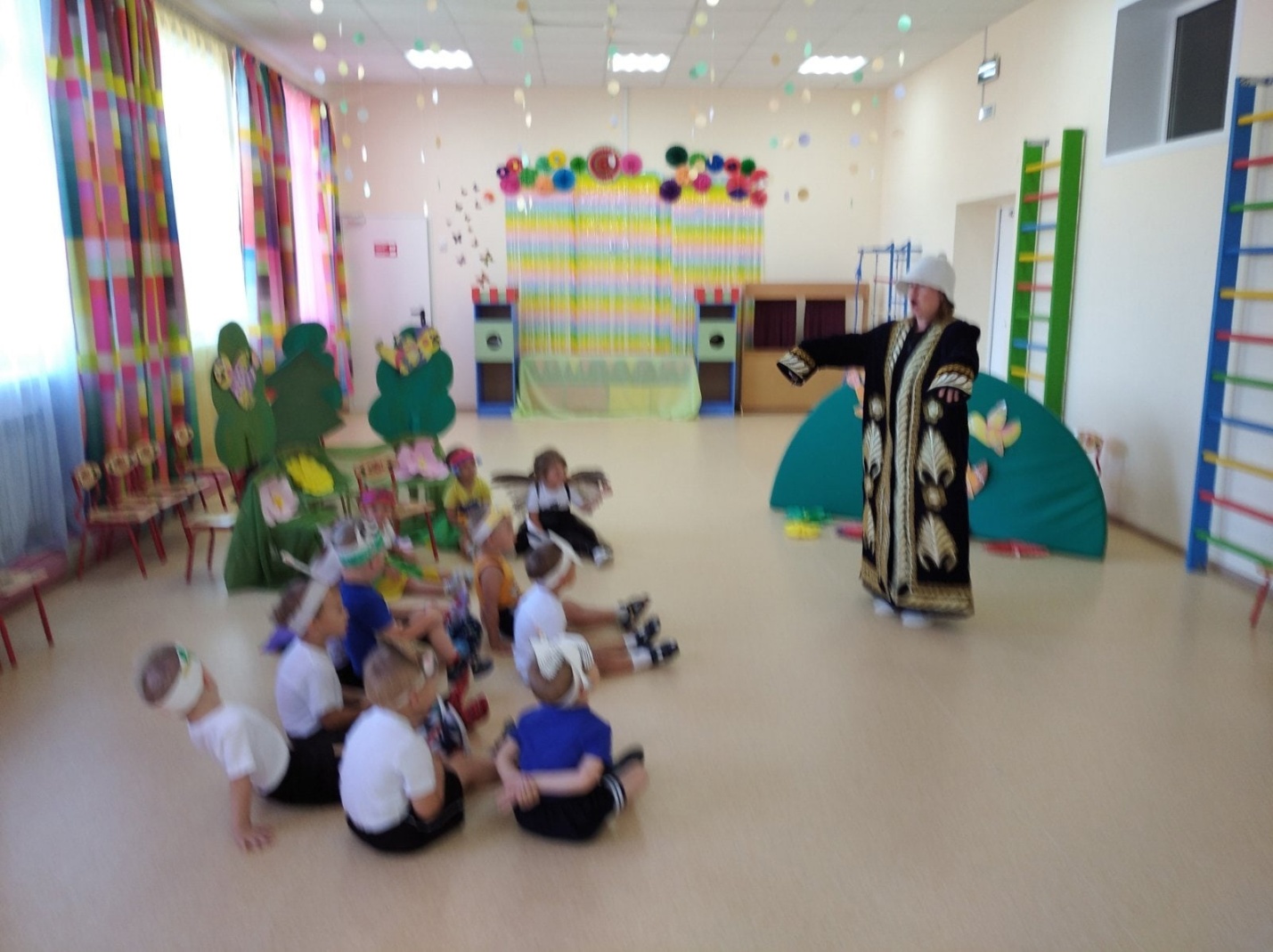 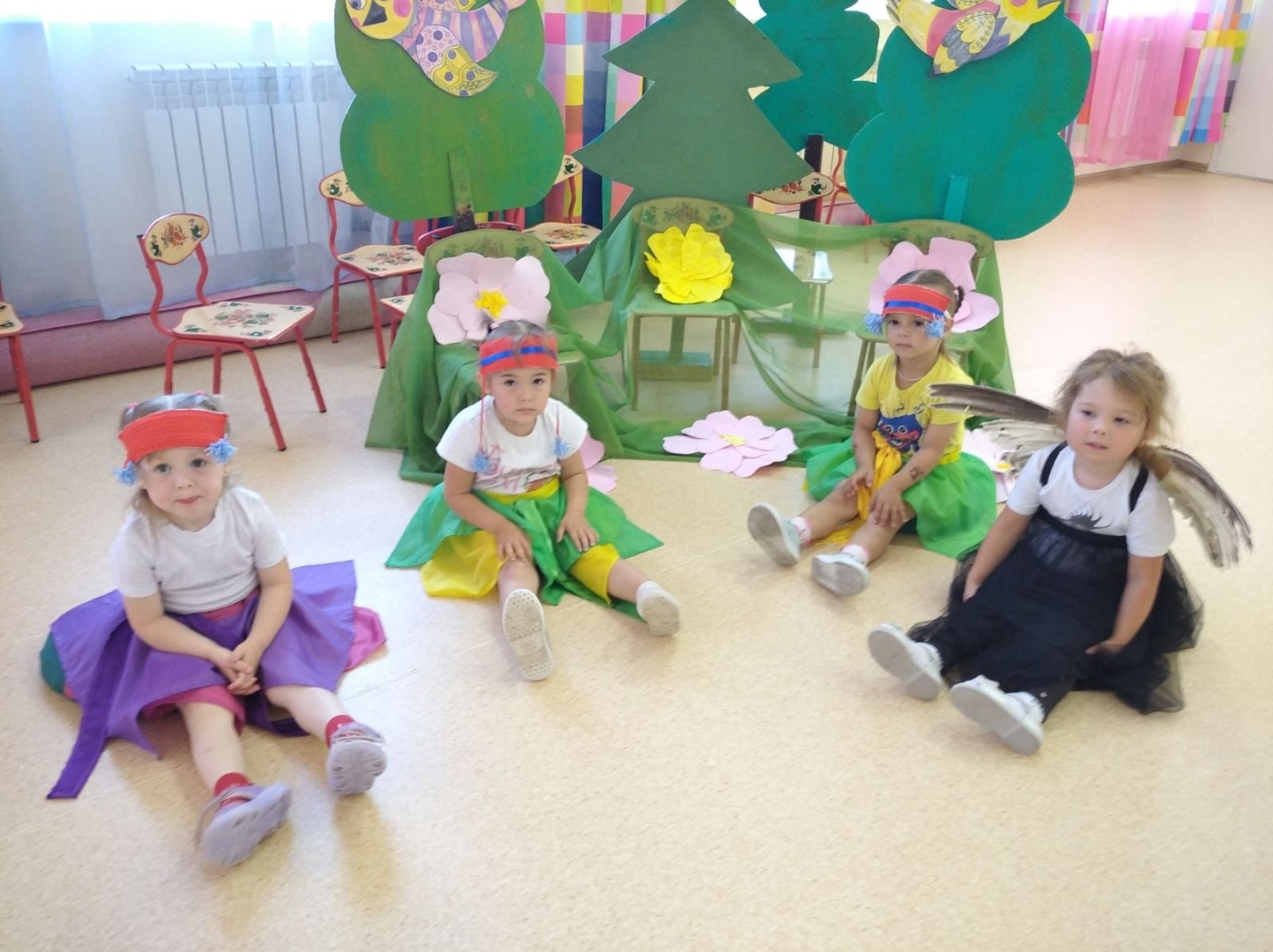 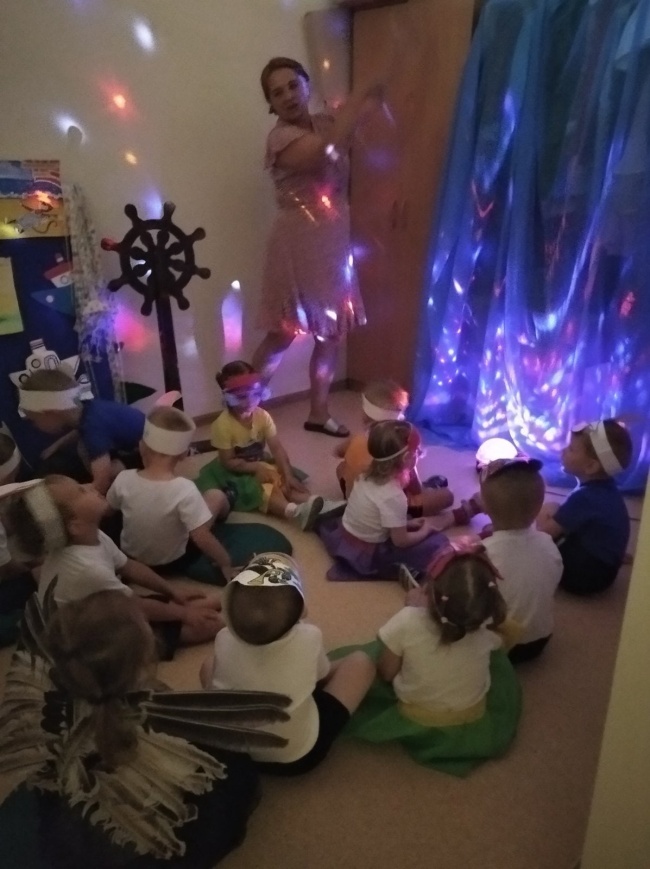 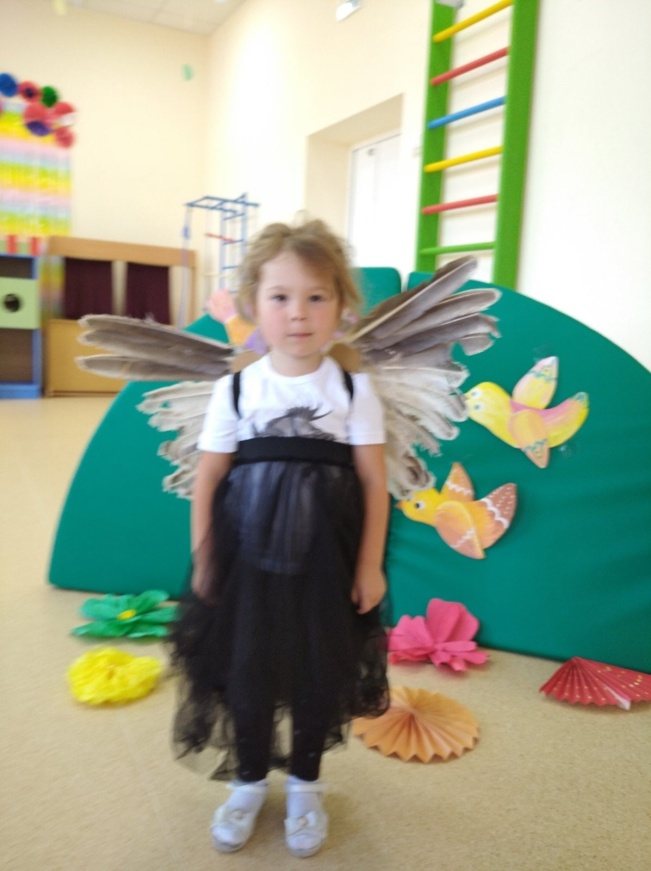 Вось па крузе я іду,Вот по кругу я иду,Усім пярсценачак кладу,Всем колечко я кладуМацней ручкі заціскайцеСильней руки зажимайтеДа глядзіце, не зявайце.И смотрите, не зевайте